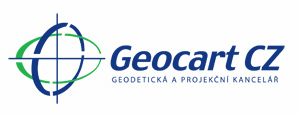 Výstaviště 1, 603 00 BrnoKOMPLEXNÍ POZEMKOVÁ ÚPRAVA V KATASTRÁLNÍM ÚZEMÍ JEVIŠOVICEPLÁN  SPOLEČNÝCH  ZAŘÍZENÍZákladní část dokumentace PSZTEXTOVÁ  ČÁSTZpracovatel:	 Lea Kapinusová		Ověřili: 	            Ing. Vít Rybák       									Ing. Jiří Vysoudil                    								Ing. Jindra KasalováBrno  VII / 2017TECHNICKÁ ZPRÁVAÚVODNÍ ČÁSTIdentifikační údaje:Návrh plánu společných zařízení, který je nedílnou součástí pozemkových úprav, představuje soubor opatření, která mají vytvořit podmínky pro splnění cílů pozemkových úprav, stanovených v § 2 zákona č. 139/2002 Sb., o pozemkových úpravách a pozemkových úřadech. Jedná se o zlepšení stavu životního prostředí, ochranu a zúrodnění půdního fondu, zlepšení vodního režimu krajiny, zvýšení ekologické stability krajiny a zpřístupnění pozemků v řešeném území. Jednotlivá opatření se v rámci plánu vzájemně prolínají a doplňují a jejich součástí je              i prostorová a funkční optimalizace druhů pozemků. Návrh základního funkčního využití území byl vypracován v úzké spolupráci se Státním pozemkovým úřadem, se sborem zástupců a s vlastníky pozemků na základě připomínek správních úřadů i dotčených organizací. Zpracovatel vyhotovil plán společných zařízení na základě podrobného terénního průzkumu a celé řady dalších podkladů.Při vyčlenění výměry půdy v návrhu nového uspořádání pozemků se použily (podle               § 9 odst. 17 zákona o pozemkových úpravách) nejprve pozemky ve vlastnictví státu a potom             ve vlastnictví obce. Pokud nelze pro společná zařízení použít jen pozemky ve vlastnictví státu, popřípadě obce, podílejí se na vyčlenění potřebné výměry půdního fondu ostatní vlastníci pozemků poměrnou částí podle celkové výměry jejich směňovaných pozemků. Pozemky na nichž jsou návrhem umístěna společná zařízení může vlastnit i jiná osoba, pokud má  společné zařízení sloužit veřejnému zájmu. Pokud jsou společná zařízení navržena na pozemku, který je ve vlastnictví státu, může být tento pozemek po dokončení realizace navržených společných zařízení bezúplatně převeden do vlastnictví obce. (§ 9 odst. 12 zákona č. 139/2002 Sb., v platném znění).Předpokladem pro naplnění cílů KoPÚ je realizace všech opatření navržených                           a schválených v plánu společných zařízení (PSZ). Po dokončení KoPÚ budou Státním pozemkovým úřadem realizována ta společná zařízení, které budou stanoveny sborem zástupců jako priorita a budou schváleny obecním zastupitelstvem. Společná zařízení realizovaná podle schváleného návrhu vlastní obec, v jejímž obvodu se nacházejí, nevyplývá-li něco jiného                    z rozhodnutí o schválení návrhu pozemkových úprav. Pokud se má stát vlastníkem společného zařízení jiná osoba než obec, může získat bezúplatně vlastnictví k takovému zařízení pouze                v případě, že společné zařízení má sloužit veřejnému zájmu. (§ 12 odst. 4 zákona 139/2002 Sb., v platném znění).Plán společných zařízení byl zpracován osobou úředně oprávněnou k projektování pozemkových úprav : Lea Kapinusová	           Plán společných zařízení byl ověřen osobami :	Ing. Vít Rybák – autorizovaný inženýr pro dopravní stavby, ČKAIT - 1000134Ing. Jiří Vysoudil – autorizovaný technik pro vodohospodářské stavby, ČKAIT-1003063Ing. Jindra Kasalová - autorizovaný projektant územních systémů ekologické stability, ČKA 2947 Účel a přehled navrhovaných opatřeníNávrh plánu společných zařízení v k.ú. Jevišovice představuje soubor opatření, která mají vytvořit podmínky pro splnění cílů pozemkových úprav, stanovených především v § 2 zákona 139/2002 Sb. Jedná se o komplexní řešení venkovského prostoru, jehož základní myšlenkou je ochrana a zabezpečení obnovitelných zdrojů (půdy, vody), rostlinných a živočišných druhů                 a jejich společenství a nové využití celé krajiny.Jednotlivá opatření se v rámci plánu vzájemně prolínají a doplňují a jejich součástí je               i prostorová a funkční optimalizace druhů pozemků. Opatření ke zpřístupnění pozemků:Jde o řešení zemědělského dopravního systému tj. zpřístupnění pozemkových tratí                    i jednotlivých pozemků a zvýšení prostupnosti krajiny polními cestami, hospodářskými sjezdy       a propustky. Cestní síť vycházela ze stávajících polních cest ve vlastnictví obce Jevišovice. Dopravní síť dělíme dle kategorie na:SilniceSilnice II/398Silnice Boskovštejn Jevišovice ČernínAsfaltová komunikace II. třídyodvodňovací příkopy oboustranné (místy)sklon vozovky střechovitý/jednostrannýtěleso cesty v úrovni terénukrajnice – 0,5 m na každé straně vozovkydélkašířka koruny – 6 mdoprovodná zeleň- místy ovocné stromy, jírovec, lípaMístní komunikaceMK1sfaltová komunikace vedoucí od hlavní silnice k autokempu Veselkajednostranný odvodňovací příkopdélka 196 m (v obvodu KPÚ)šíře s krajnicemi: 3,5 mMK2sfaltová komunikace vedoucí od silnice II/398 k farmě p. Auerabez odvodňovacího příkopudélka 139 m (v obvodu KPÚ)šířka: 4,5 mMK3sfaltová komunikace vedoucí od křížení silnic II/398 a II/361 k MK4jednostranný odvodňovací příkopdélka 483 m (v obvodu KPÚ)šířka  s krajnicemi: 5 mMK4sfaltová komunikace vedoucí podél zdi zámeckého areálu k vjezdu do areálu AGRO Jevišovice a.s.jednostranný odvodňovací příkopdélka 530 m (v obvodu KPÚ)šířka: 6 mMK5sfaltová komunikace mezi areálem AGRO Jevišovice a.s. a silnicí II/361jednostranný odvodňovací příkopdélka 482 m (v obvodu KPÚ)šířka:   5 mMK6sfaltová komunikace  vedoucí podél vodní nádrže Nový světjednostranný odvodňovací příkopdélka 99 m (v obvodu KPÚ)šířka : 4,5 mHlavní polní cestyHlavní polní cesty tvoří stávající páteřní cestní síť. Tyto cesty jsou zařazeny do kategorie P 5,0/30. Tabulka 1 Seznam hlavních polních cest v obvodu KoPÚVedlejší polní cestyVedlejší polní cesty (dle normy ČSN 73 6109) zajišťují dopravu z přilehlých pozemků nebo farem a jsou napojeny na polní cesty hlavní, mohou být napojeny i na místní komunikace, silnice III. třídy, výjimečně na silnice II. a I. třídy. Tabulka 2 Seznam vedlejších polních cest v obvodu KoPÚDoplňkové polní cestyJsou jednopruhové, navržené jako nezpevněné, popř. zatravněné. Výhybny ani obratiště se neuvažují.Tabulka 3 Seznam doplňkových cest v obodu KoPÚProtierozní opatření na ochranu ZPFJedná se o protierozní opatření pro zpomalení nebo potlačení degradačních projevů na zemědělské půdě, tj. zachování a podpora přirozené produkční schopnosti půd eliminací nadměrného utužování podorničí, kontaminace půd. Cílem protierozních opatření je umožnit vlastníkům péči o půdu tak, aby nedocházelo ke zhoršování vodních a odtokových poměrů, odnosu půdy a dbát o zlepšování retenční schopnosti krajinyOpatření proti vodní eroziV řešeném území bylo na erozně ohrožených pozemcích v rámci organizačních opatření navrženo vyloučení pěstování erozně nebezpečných plodin (VENP) jako jsou kukuřice, sója, brambory nebo cukrová řepa. Dále byla navržena protierozní agrotechnika (AGT), kde agrotechnické operace by měly být prováděny do krycí plodiny a ve směru vrstevnic. Na nejvíce ohrožených pozemcích byl navržen trvalý travní porost (TTP). Jednotlivá opatření specifikovaná daným označením  jsou plošně vymezena v mapě G4 a G5. Tabulka 4 Seznam plošných opatřeníVýznamnou doplňkovou protierozní funkci mají prvky ÚSES, navržené interakční prvky (IP) a také navržené stabilizace drah soustředěného odtoku (SDSO).Opatření proti větrné eroziZájmové území není výrazně  ohroženo větrnou erozí. Nepříznivé účinky větrné eroze jsou na části území snižovány navrženými agrotechnickými opatřeními proti vodní erozi                               a navrženými prvky ÚSES.Vodohospodářská opatřeníOpatření vodohospodářská slouží k neškodnému odvedení povrchových vod a ochraně území před záplavami jako úpravy toků, odvodňovací příkopy a průlehy, objekty k akumulaci vody a podobně. Opatření navrhovaná ke zlepšení vodních poměrůJsou to opatření zahrnutá v protierozních opatřeních (veškeré protierozní) a opatřeních          k ochraně a tvorbě životního prostředí (prvky ÚSES).Opatření k ochraně a tvorbě životního prostředíOpatření směřující k zvelebení krajiny a zvýšení její ekologické stability, podpora biodiverzity krajiny. Mimo výše uvedené mají prvky velkou vodohospodářskou funkci, zpomalování odtoku z území a celkovou akumulaci vody v katastru. Opatření je tvořeno biocentry, biokoridory a krajinnou zelení KZ. Na území obce se nachází dvě lokality zařazené do soustavy Natura 2000. Jde o EVL Nový zámek (chráněný druh: netopýr brvitý) a EVL Starý zámek (chráněný druh: netopýr velký).               V zájmovém území jsou vymezeny lokality výskytu zvláště chráněných druhů živočichů. Parcely č. 533/3 a č. 1168/1 jsou lokalitami výskytu kriticky, silně a ohrožených druhů obojživelníků a ryb dle Vyhlášky č. 395/1992 Sb. Řešené území je také součástí přírodního parku Jevišovka. Přírodní park Jevišovka, zřízen 23. nařízením Jihomoravského kraje ze dne 4.10.2012, se rozkládá na ploše 14300 ha, v délce 18 km kolem toku Jevišovky a jejích přítoků. Území parku je z velké části zalesněno. Vymezený územní systém ekologické stability (ÚSES) Zákon č. 114/1992 Sb., o ochraně přírody a krajiny definuje územní systém ekologické stability (dále jen ÚSES) jako vzájemně propojený soubor přirozených i pozměněných, avšak přírodě blízkých ekosystémů, které udržují přírodní rovnováhu. Základními pojmy používanými v souvislosti s ÚSES jsou biocentrum, biokoridor. K udržení stability krajiny přispívají                         i významné krajinné prvky jako ekologicky, geomorfologicky nebo esteticky hodnotné části krajiny a interakční prvky.  regionální systém Regionální a nadregionální územní systém ekologické stability není v řešeném území zastoupen. V lesním komplexu západně od řešeného území je veden regionální biokoridor Jankovec – Černý les, jižně je nadregionální biocentrum JankovecLokální (místní) systém - na tyto prvky navazuje lokální systém ekologické stability, jehož součástí je systém situovaný na území města Jevišovice. Významné je zachování metodicky požadovaných prostorových parametrů prvků ÚSES. Výsledkem musí být jednoznačná lokalizace prvků ÚSES. Do obvodu pozemkových úprav zasahují: • Trasa „Jevišovka“ – podél toku řeky Jevišovky, zároveň tvoří hranici řešeného území. Sestává se v k.ú. ze tří lokálních biokoridorů – LBK02 (pokračuje mimo řešené území k.ú. Boskovštejn), LBK03 a LBK04 (pokračujícího mimo řešené území v k.ú. Černín) a dvou lokálních biocenter – LBC04 pod Zlatým kopečkem (zasahuje i na k.ú. Střelice) a LBC05 K Zádušce (zasahuje i na k.ú. Střelice). • Trasa „Bojanovický potok“ – podél upraveného koryta Bojanovického potoka značena jako LBK12a a LBK12b.  • Trasa „LBK11“ – vedena po bezejmenném toku v JV částí k.ú. Jevišovice. v SZ okraji se napojuje na LBK09 a směrem k JV opouští území.  • Trasa „Jevišovka u Zádušky“ – je vedena z lesního komplexu na k.ú. Vevčice SZ přes LBK09a, pak se stáčí na S po LBK09b, kde opouští řešené území. Jižně od ČOV opět do území vstupuje jako LBK10 a napojuje se na LBK04 podél Jevišovky. • Trasa „Hložek – Ouvarec - Dvorské“ – trasa vede středem k.ú. Jevišovice přes blok orné půdy. Na SZ navazuje na LBK v k.ú. Boskovštejn. Sleduje LBK05, který směřuje k lesnímu komplexu pod Hložkem. LBK01 má základ v neudržovaném TTP se sukcesním stádiem dřevin. Spojení na LBC02 zajišťuje přímý LBK06. LBC02 využívá pravděpodobně zbytků bývalé pastviny se sukcesním stádiem dřevin, kde jsou soustřeďovány drobné černé skládky stavebného odpadu. Trasa pokračuje přes LBK07 a jako LBK08 a LBK09 se napojuje na LBK11.Plán  lokálního ÚSES navazuje na sousední vymezení lokálního ÚSES v okrese Znojmo – k.ú. Bojanovice, k.ú. Boskovštejn, k.ú. Střelice a k.ú. Černín. Pro k.ú. Vevčice nebyl vymezený ÚSES identifikován. Místní systém ekologické stability navržený pro řešené území na ZPF               a PUPFL sestává celkem z 21 prvků, popsaných v tabulce. lokální ÚSES je v řešeném území reprezentován několika souvislými trasami biokoridorů ve vlhkých, suchých a mezofilních řadách. Tabulka 5 Přehled prvků ÚSES v obvodu PÚFunkci interakčních prvků plní doprovodná vegetace vodotečí, komunikací, protierozní meze a další přírodě blízké formace. Ostatní, rovněž důležité prvky pro zachování krajinných hodnot v území je nutné navrhovat při řešení komplexních pozemkových úprav.  Mezi významné interakční prvky patří travnaté sady, břehové porosty a společenstva křovin na mezíchByla navržena stabilizace drah soustředěného odtoku SDSO1 až SDS05 jako zatravněné pásy šířky 20 m.Seznam navržených interakčních prvkůIP1- mokřadní biotop lokalizován v prostoru napojení VC10 a silnice II/398 na ploše 3340 m2IP2- Krajinná zeleň  lokalizovaná  na styku cest VC40 a VC4, která navazuje na  LBK 09 je lokalizovaná na ploše 3835 m2.OPATŘENÍ KE ZPŘÍSTUPNĚNÍ POZEMKŮZásady návrhu opatření sloužících ke zpřístupnění pozemkůHlavní zásadou při navrhování dopravního systému je zabezpečení přístupnosti všech pozemků v rámci návrhu jejich nového uspořádání. Přístupnost pozemků musí být umožněna způsobem dovolujícím pohyb zemědělských strojů a zařízení. Návrh cestní sítě obsluhující polní tratě je limitován možností napojení těchto cest na silnice. Navržená cestní síť vychází ve své podstatě z cestní sítě původní, kterou pozměňuje a doplňuje. Navržené cesty zajišťují průchodnost krajiny a umožňují jak dopravní obslužnost pozemků, tak racionální dopravní propojení se sousedními obcemi. Jejich optimální tvar zabezpečuje plynulost dopravy i bezpečnost jízdy              a směrové uspořádání cest současně vytváří optimální tvar pozemků, který zajišťuje racionální hospodaření. Kromě své základní funkce dopravní síť vytváří důležitý krajinotvorný prvek s funkcí ekologickou (cesty s doprovodnou zelení), protierozní, vodohospodářskou a estetickou. Četnost dopravy na většině místních komunikací je  nízká a je úměrná počtu obyvatel, počtu a velikosti podnikatelských zařízení. Návrh sítě polních cest respektuje kritéria dopravní, geotechnická, technická, ekologická, půdoochranná, vodohospodářská, estetická a ekonomická a splňuje zejména:kritéria vlastního provozu: umožnění přístupu na pozemky, zvýšení prostupnosti krajiny a prostupnost zemědělského území, zajištění návaznosti na stávající silniční síť, síť místních komunikací v obci a umožnění přístupu k vodohospodářským stavbám a vodním tokůmkritéria vnějších vztahů: respektuje krajinotvorné funkce cest v území (krajinný ráz), vytváří důležitý krajinotvorný polyfunkční prvek s funkcí ekologickou, půdoochrannou, vodohospodářskou a estetickou, využití polních cest jako základního liniového tvaru vhodného pro stanovení nové hranice pozemku nebo nové hranice katastrálního území, začlenění do systému protierozní ochrany půdy, vodohospodářských opatření na ochranu vodního režimu v území a do systému ochrany vod proti znečištění.V návrhu cestní sítě jsou dodrženy platné technické normy a předpisy, především ČSN 73 6109.  Síť polních cest plánu společných zařízení byla postupně projednávána se zástupci obce, orgány veřejné správy a  se sborem zástupců dne 18.4. a 23.6.2017. Správní úřady a dotčené podniky byly Státním pozemkovým úřadem obeslány. Kategorizace cestní sítěPolní cesty byly rozčleněny podle návrhové kategorie. Návrhové kategorie se rozlišují podle návrhové rychlosti a podle uspořádání v příčném profilu, závislé od terénních podmínek. Charakterizují se zlomkem obsahujícím:v čitateli písmenný znak označující  (P) a volnou šířku polní cesty v m;ve jmenovateli návrhovou rychlost v km/h.Jednotlivé návrhové kategorie polních cest jsou uvedeny v přehledné tabulce Tab.8. Tabulka 7 Návrhové kategorie polních cestTabulka 8 Přehled kategorizace cestní sítěHlavní polní cestyVedlejší polní cestyDoplňkové polní cestyZákladní parametry prostorového uspořádání polních cestHlavní polní cesty:Podle normy ČSN 73 6109 hlavní polní cesty soustřeďují dopravu z polních cest vedlejších, jsou napojeny na místní polní cestu nebo na silnice II. a III. třídy, nebo přivádějí dopravu z přilehlých pozemků přímo k zemědělské farmě - usedlosti. Plní i funkci protierozního prvku. Hlavní polní cesty se doporučuje navrhovat jednopruhové s výhybnami. V rámci této kategorie je navržen jednopruhový jízdní pás (vozovka) o šířce 4 m, který  je doplněn  krajnicemi  2 x 0,5 m se sklonem 6% (viz vzorové řezy). Ve zpracovaných příčných řezech u HC4, HC13a,HC13b,HC20, jsou krajnice pro zjednodušení zobrazeny v jednotném jednostranném sklonu 3%. Toto zjednodušení nemá vliv na vymezení záborové šířky uvedených polních cest. Výhybny mají stejnou konstrukci jako polní cesta. Výhybnou se na délku  rozšíří úsek vozovky minimálně o , přechod ze šířky jednopruhové cesty na šířku dvoupruhové cesty            ve výhybně se provede náběhy 1 : 6. Cesty jsou navrhovány jako zpevněné, vždy s odvodněním    a celoročně sjízdné. Při návrhu hlavních polních cest bylo upuštěno od podrobného geologického průzkumu na základě posouzení  geologických poměrů a také po vyhodnocení stavu sjízdnosti polních cest  v předjaří     a po nasycení povrchu srážkami. Jako výškopisný podklad pro stanovení základních prostorových parametrů hlavních polních cest byl vzhledem k charakteru reliéfu terénu použit DMT G4.HC4 Kategorie polní cesty: Hlavní polní cesta jednopruhová 5,0/30Umístění cesty: jihozápadně od zástavby obce, lokality Pastviny, Za novým světem, Ouvarec.Popis cesty: Stávající polní cesta vedoucí od místní komunikace MK2 na západ kolem vodojemu a chatové oblasti. Dále pokračuje na jih až k silnici II/398, na kterou se napojuje sjezdem S9, pod kterým je přejezdný odvodňovací žlab Z1. Zpřístupňuje lokality Za novým světem, Ouvarec a Pastviny. Na cestu se napojuje DC50 (km 0,014), VC9 (km 0,424),            VC2 (km 0,602), VC3 (km 0,625), VC28 (km 0,963), VC29 (km 1,331), VC30 (km 1,362), DC11 (km 1,520) a DC43 (km 1,844). Délka cesty je 1860 m a šířka v koruně  5 m. Cesta je v jednostranném příčném sklonu 3 %, stejný sklon i směr je navržený také pro zemní pláň. Zemní pláň a vozovka jsou dále odvodněny drenáží. Max. sklon ve staničení km 1,304 – 1,402 je 7,15 %. Min. sklon ve staničení km 1,476 – 1,534 je 0,38 %.Délka cesty: 1861 m.Navržené výhybny: V trase jsou navrženy čtyři výhybny v km 0,250 - 0,270 vlevo (V5), v km 1,029 – 1,049 vlevo (V6), v km 1,435 – 1,455 vlevo (V7) a v km 1,714 – 1,734 vlevo (V8).Popis navržené konstrukce:          Navrhována tloušťka vozovky je 48 cm, třída dopravního zatížení IV - střední (katalogový list PN 4-2). Ochranná vrstva - štěrkodrť tl. 20 cm, podkladní vrstva - vibrovaný štěrk tl. 17 cm, krycí vrstva - asfaltový beton pro podkladní vrstvu tl. 7 cm a asfaltový beton pro obrusnou vrstvu tl. 4 cm. Příčný sklon vozovky je navržen jednostranný 3 %.Popis odvodnění: 	Odvodnění pláně je navrženo drenáží DN 100 s vyústěním do vyplněných štěrkodrtí. Jímky jsou navrženy ze samonosných plastových boxů umístěných pod krajnici vozovky (umístění bude upřesněno v dalším stupni PD). Srážková voda volně odtéká po terénu. V místě sjezdu S9 je vedle rekonstrukce trubního propustku navřen odvodňovací přejezdný žlab Z1 DN400, voda je odváděna do silničního příkopu.Doplňková funkce: není.Křížení cesty s komunikací vyššího řádu: napojení na komunikaci II/398 sjezdem S9.Popis objektů: hospodářský sjezd S9 s odvodňovacím žlabem Z1 (km 1,858), propustek P2 DN800 (km 0,070), křížení s vodovodem (km 0,020, km 0,676, km 1,830), křížení se sdělovacím kabelem (km 1,838), souběh s vodovodem v km 0,269 – km 0,294              a km 1,082 – km 1,112.DTR: je zpracována.HC13aKategorie polní cesty: Hlavní polní cesta jednopruhová 5,0/30Umístění cesty: jihozápadně od zástavby obce, lokality U křížku, Spáleniště, Skalečník, Vranovské a Fikarky.Popis cesty: Jedná se o původní HC13, která byla rozdělena obvodem KPÚ na dvě části. Cesta HC 13a navazuje  na stávající úsek polní cesty mimo obvod KoPÚ v k.ú  Bojanovice u Znojma. Tato první část začíná sjezdem S7  km (0,000) s propustkem DN400 ze silnice II/398,    a pokračuje jižně přes lokality U křížku, Spáleniště, Skalečník, Vranovské a Fikarky. Na km 0,287 se na ni napojuje VC32 a v tomto místě je i propustek P15. Ve staničení km 0,807 je pod cestou propustek P14.  Délka cesty je 862 m a šířka 5 m. Cesta je v jednostranném příčném sklonu 3 %, stejný sklon i směr je navržený také pro zemní pláň. Max. sklon ve staničení km 0,852 – 0,885 je 8,17 %. Min. sklon ve staničení km 0,220 – 0,301 je 0,18 %.Délka cesty: 862 mNavržené výhybny: V trase jsou navrženy dvě výhybny v km 0,612 – 0,632 vlevo (V9) a v km 0,848 – 0,868 vlevo (V10).Popis navržené konstrukce:          Navrhována tloušťka vozovky je 48 cm, třída dopravního zatížení IV - střední (katalogový list PN 4-2). Ochranná vrstva - štěrkodrť tl. 20 cm, podkladní vrstva - vibrovaný štěrk tl. 17 cm, krycí vrstva - asfaltový beton pro podkladní vrstvu tl. 7 cm  a asfaltový beton pro obrusnou vrstvu tl. 4 cm. Příčný sklon vozovky je navržen jednostranný 3 %.Popis odvodnění: 	Odvodnění pláně je navrženo drenáží DN 100 s vyústěním do zasakovacích jímek vyplněných štěrkodrtí. Jímky jsou navrženy ze samonosných plastových boxů umístěných pod krajnici vozovky (umístění bude upřesněno v dalším stupni PD). Srážková voda volně odtéká po terénu. Popis vegetačního doprovodu: pouze na křížení s odvodňovacími kanály růže šípková, hloh, brslen, lískaDoplňková funkce: neníKřížení cesty s komunikací vyššího řádu: sjezdem S7 (km 0,000) na silnici II/398Popis objektů: Sjezd S7 DN400 (km 0,000), P15 DN800  (km 0,287), P14 DN800 (km 0,807), křížení se sdělovacím kabelem (km 0,569, km 0,570, km 0,602, km 0,604), křížení s plynovodem (km 0,574, km 0,591, km 0,610), křížení s elektrickým vedením (km 0,579,      km 0,604), DTR: je zpracovánaHC13bKategorie polní cesty: Hlavní polní cesta jednopruhová 5,0/30.Umístění cesty: jihozápadně od zástavby obce, lokality Kopaniny, Baboučky,                 U vranovské cesty a Kout.Popis cesty: Jedná se o původní HC13, která byla rozdělena obvodem KPÚ na dvě části. Cesta HC 13b navazuje  na stávající úsek polní cesty mimo obvod KoPÚ                           v k.ú  Bojanovice u Znojma. Tato druhá část zpřístupňuje lokality Kopaniny, Baboučky,            U vranovské cesty a Kout. Na tuto hlavní polní cestu se napojuje cesta VC33 (km 0,601)              a v koncovém úseku se zde napojuje VC34 (km 0,925) a DC12 (km 0,925).Délka cesty je 924 m a šířka 5 m. Cesta je v jednostranném příčném sklonu 3 %, stejný sklon i směr je navržený také pro zemní pláň. Max. sklon ve staničení km 0,805 – 0,910 je 8,07 %. Min. sklon ve staničení km 0,223 – 0,384 je 0,25 %.Délka cesty: 924 mNavržené výhybny: V trase je navržena výhybna v km 0,232 - 0,252 vlevo (V11).Popis navržené konstrukce:          Navrhována tloušťka vozovky je 48 cm, třída dopravního zatížení IV - střední (katalogový list PN 4-2). Ochranná vrstva - štěrkodrť tl. 20 cm, podkladní vrstva - vibrovaný štěrk tl. 17 cm, krycí vrstva - asfaltový beton pro podkladní vrstvu tl. 7 cm  a asfaltový beton pro obrusnou vrstvu tl. 4 cm. Příčný sklon vozovky je navržen jednostranný 3 %.Popis odvodnění: 	Odvodnění pláně je navrženo drenáží DN 100 s vyústěním do zasakovacích jímek vyplněných štěrkodrtí. Jímky jsou navrženy ze samonosných plastových boxů umístěných pod krajnici vozovky (umístění bude upřesněno v dalším stupni PD). Srážková voda volně odtéká po terénu. Popis vegetačního doprovodu: pouze na křížení s odvodňovacími kanály růže šípková, hloh, brslen, lískaDoplňková funkce: neníKřížení cesty s komunikací vyššího řádu: Popis objektů: propustek P13 DN 800 (km 0,044), propustek P12  DN 600 (km 0,610)DTR: je zpracovánaHC20Kategorie polní cesty: Hlavní polní cesta jednopruhová 5,0/30Umístění cesty: jihovýchodně od zástavby, lokality Dvorské, Za kravínem,                     Za kostelem, Beránky a Štáfnis.Popis cesty: Stávající zpevněná polní cesta, vedoucí od místní komunikace MK4 kolem hřbitova. Zpřístupňuje lokality Dvorské, Za kravínem, Za kostelem, Beránky a Štáfnis.        Na tuto cestu se napojuje VC24 (km0,220), VC21 (km 0,962), VC41 (km 0,969) Souběžně je veden vodovod od začátku cesty po staničení 0,981 km, kde cestu kříží.Délka cesty je 1773 m a šířka 5 m. Cesta je v jednostranném příčném sklonu 3 %, stejný sklon i směr je navržený také pro zemní pláň. Max. sklon ve staničení km 1,538 – 1,621 je 8,65 %. Min. sklon ve staničení km 0,000 – 0,099 je 0,09 %.Délka cesty: 1773 mNavržené výhybny: V trase jsou navrženy čtyři výhybny v km 0,372 – 0,392 vpravo (V12), v km 0,771 – 0,791 vpravo (V13), v km 1,270 – 1,290 vpravo (V14) a v km 1,592 – 1,612 vpravo (V15).Popis navržené konstrukce:          Navrhována tloušťka vozovky je 48 cm, třída dopravního zatížení IV - střední (katalogový list PN 4-2). Ochranná vrstva - štěrkodrť tl. 20 cm, podkladní vrstva - vibrovaný štěrk tl. 17 cm, krycí vrstva - asfaltový beton pro podkladní vrstvu tl. 7 cm  a asfaltový beton pro obrusnou vrstvu tl. 4 cm. Příčný sklon vozovky je navržen jednostranný 3 %.Popis odvodnění: 	Odvodnění pláně je navrženo drenáží DN 100 s vyústěním do zasakovacích jímek vyplněných štěrkodrtí. Jímky jsou navrženy ze samonosných plastových boxů umístěných pod krajnici vozovky (umístění bude upřesněno v dalším stupni PD). Srážková voda volně odtéká po terénu.Popis vegetačního doprovodu: Vegetační doprovod není navrhován. Doplňková funkce: neníKřížení cesty s komunikací vyššího řádu: místní komunikace MK4Popis objektů: křížení s vodovodem (km 0,976), křížení se sdělovacími kabely  (km 1,576, km 1,638), s plynovodem (km 1,584, km 1,617, 1,643, 1,732), s elektrickým vedením (km 1,519, km 1,638), souběh s vodovodem v záboru ve staničení km 0,077 – km 0,099 a v km 0,185 – km 0,397.DTR: je zpracovanáVedlejší polní cesty:Vedlejší polní cesty (dle normy ČSN 73 6109) zajišťují dopravu z přilehlých pozemků nebo farem a jsou napojeny na polní cesty hlavní, jsou  napojeny i na místní komunikace, silnice  III. třídy, výjimečně na silnice II. a I. třídy. Plní i funkci protierozního prvku. Vedlejší polní cesty jsou jednopruhové, zpravidla nezpevněné, zatravněné, v odůvodněných případech zpevněné, výhybny jsou doporučené. V rámci této kategorie je navržen jednopruhový jízdní pás (vozovka) o šířce 3 m, který je doplněn krajnicemi  2x 0,5 m ( u polních cest VC1,VC19,VC21 se sklonem 6%  - viz vzorové řezy). Ve zpracovaných příčných řezech   jsou krajnice pro zjednodušení zobrazeny             v jednotném jednostranném sklonu 3%. Toto zjednodušení nemá vliv   na vymezení záborové šířky uvedených polních cest. Výhybny mají stejnou konstrukci jako polní cesta. Výhybnou se na délku  rozšíří úsek vozovky minimálně o , přechod ze šířky jednopruhové cesty na šířku dvoupruhové cesty           ve výhybně se provede náběhy 1 : 6. Při návrhu vedlejších polních cest bylo od upuštěno od podrobného geologického průzkumu  na základě posouzení  geologických poměrů a také po vyhodnocení stavu sjízdnosti polních cest           v předjaří a po nasycení povrchu srážkami. Jako podklad pro stanovení základních prostorových parametrů vedlejších polních cest VC1, VC28, bylo použito výškopisné zaměření zpracované fy. Geocart Brno. Vzhledem k charakteru reliéfu terénu byl  u ostatních vedlejších polních cest  použit DMT G4.VC1 Kategorie polní cesty: Vedlejší polní cesta jednopruhová 4,0/20Umístění cesty: západně od zástavby obce, lokality Pastviny a Za novým světem.Popis cesty: Stávající polní cesta zpřístupňující chatovou oblast u severní hranice obvodu pozemkové úpravy. Je pokračováním místní komunikace MK1, prochází chatovou oblastí a končí u bývalého vodárenského objektu. V jejím průběhu se na ni napojují cesty VC2 (km 0,029) a VC3 (km 0,548).Délka cesty je 980 m a šířka 4 m v jednostranném příčném sklonu 3 %, stejný sklon        i směr je navržený také pro zemní pláň. Max. sklon ve staničení km 0,000 – 0,020 je 9,82 %. Min. sklon ve staničení km 0,958 – 0,982 je 0,10 %.Délka cesty: 980 m.Navržené výhybny: V trase jsou navrženy čtyři výhybny v km 0,090 – 0,110 vlevo (V1), v km 0,258 – 0,278 vlevo (V2), v km 0,406 – 0,426 vlevo (V3) a v km 0,728 –  0,748 vlevo (V4).Popis konstrukce:                                              Konstrukce vozovky je navržena pro třídu dopravního zatížení VI (velmi lehké), tzn. předpokládá se průměrná denní intenzita provozu těžkých nákladních vozidel méně než 15 vozidel, návrhová úroveň porušení vozovky D2.                                                 Katalogový list PN 5-1, PN 502				- návrh krytů a konstrukčních vrstev vozovky:Krytová vrstva 	- asfaltový beton ACO 11 (ČSN EN 13108-1), tl. 40 mm  - obalované kamenivo ACP 16, tl. 70 mm - prolití asfaltem 2,5 kg/m²Podkladní vrstva 	- štěrkodrť ŠD, tl. 150 mmOchranná vrstva 	- štěrkodrť ŠD, tl. 150 mmCelkem                        - 410 mm Popis odvodnění: Odvodnění pláně je navrženo drenáží DN 100 s vyústěním do zasakovacích jímek vyplněných štěrkodrtí. Jímky jsou navrženy ze samonosných plastových boxů umístěných pod krajnici vozovky (umístění bude upřesněno v dalším stupni PD). Srážková voda volně odtéká po terénu.Popis vegetačního doprovodu: ovocné stromy, růže šípková, hloh, břízaDoplňková funkce: není.Křížení cesty s komunikací vyššího řádu: místní komunikace MK1DTR: je zpracovánaVC2 Kategorie polní cesty: Vedlejší polní cesta jednopruhová 4,0/20Umístění cesty: západně od zástavby obce, lokality Pastviny a Za novým světem.Popis cesty: Stávající polní cesta vedoucí od vedlejší polní cesty VC1 k hlavní polní cestě HC4. U napojení cesty na HC4 je propustek P1 (km 0,419). V km 0,376 se cesta VC2 kříží s vodovodem.Délka cesty je 399 m a šířka 4 m v jednostranném příčném sklonu 3 %, stejný sklon       i směr je navržený také pro zemní pláň. Max. sklon ve staničení km 0,142 – 0,179 je 12,98 %. Min. sklon ve staničení km 0,362 – 0,422 je 0,21 %.Délka cesty: 399 m.Popis konstrukce: Povrch je na vržen k úpravě zemní pláně se zhutněním a vegetačnímu zpevnění, katalogový list PN 6-6, vozovka PN 617.	katalogový list PN 6 - 6, vozovka PN 617	zatravňovací vrstva		tl. 50 mm	vibrovaný štěrk		tl. 150 mm 	štěrkopísek                    	tl. 150 mm )	celkem				tl. 350 mm	(Modul přetvárnosti Edef,2  = 45MPa)	- Konstrukce vozovky je navržena pro třídu dopravního zatížení VI (velmi lehké), tzn. předpokládá se průměrná denní intenzita provozu těžkých nákladních vozidel méně než 15 vozidel, návrhová úroveň porušení vozovky D2. V úseku vyššího sklonu ve staničení km 0,000 – 0,077 a v km 0,142 – 0,179 se navrhuje  zpevnění asfaltobetonem.Popis odvodnění: příčný sklon vozovky do okolního terénuPopis vegetačního doprovodu: hloh, ovocné stromyDoplňková funkce: není.Popis objektů: propustek P1 DN300 (km 0,419), křížení s vodovodem (km 0,367)VC3 Kategorie polní cesty: Vedlejší polní cesta jednopruhová 4,0/20Umístění cesty: západně od zástavby obce, lokality Pastviny a Za novým světem.Popis cesty: Stávající polní cesta vedoucí od vedlejší polní cesty VC1 k hlavní polní cestě HC4. Napojuje se na ni DC8 (km 0,124) a DC7 (km 0,289). Délka cesty je 363 m a šířka 4 m. Cesta je v jednostranném příčném sklonu 3 %, stejný sklon i směr je navržený také pro zemní pláň. Max. sklon ve staničení km 0,000 – 0,042 je 9,78 %. Min. sklon ve staničení km 0,199 – 0,287 je 0,67 %.Délka cesty: 363 m.Popis konstrukce: úprava pláně  se zhutněním a vegetační zpevnění, katalogový list PN 6-6, vozovka PN 617.Popis odvodnění: příčný sklon vozovkyPopis vegetačního doprovodu: hloh, ovocné stromy, břízaDoplňková funkce: není.Popis objektů: křížení s vodovodem v km 0,347VC9 Kategorie polní cesty: Vedlejší polní cesta jednopruhová 4,0/20Umístění cesty: západně od zástavby obce, lokalita OuvarecPopis cesty: Stávající polní cesta spojující cestu HC4 a VC30Délka cesty je 549 m a šířka 4 m. Cesta je v jednostranném příčném sklonu 3 %, stejný sklon i směr je navržený také pro zemní pláň. Max. sklon ve staničení km 0,480 – 0,552 je   3,41 %. Min. sklon ve staničení km 0,280 – 0,420 je 0,15 %.Délka cesty: 549 mNavržené výhybny: V trase je navržena výhybna v km 0,231 – 0,251 vlevo (V29).Popis konstrukce: úprava pláně  se zhutněním a vegetační zpevnění, katalogový list PN 6-6, vozovka PN 617.Popis odvodnění: příčný sklon vozovkyVC10Kategorie polní cesty: Vedlejší polní cesta jednopruhová 4,0/20Umístění cesty: jihozápadně od zástavby obce, vede lokalitami Dlouhý, Fikarky, Přídavky a U vranovské cesty.Popis cesty: Stávající polní cesta, vedoucí od silnice II/398 hospodářským sjezdem S10 na jih. Na cestu se napojuje VC31 (km 0,507), DC49 (km 0,911) a VC33  (km 1,232).Délka cesty je 1253 m a šířka 5 m. Cesta je v jednostranném příčném sklonu 3 %, stejný sklon i směr je navržený také pro zemní pláň. Max. sklon ve staničení km 0,963 – 1,048 je 12,19 %. Min. sklon ve staničení km 0,320 – 0,380 je 0 %.Délka cesty: 1253 mPopis konstrukce: úprava pláně  se zhutněním a vegetační zpevnění, katalogový list PN 6-6, vozovka PN 617. V úseku vyššího sklonu ve staničení km 0,963 – 1,048 se navrhuje  zpevnění asfaltobetonemPopis odvodnění: příčný sklon vozovkyPopis vegetačního doprovodu: hloh, brslen, líska, dub, habrDoplňková funkce: není.Křížení cesty s komunikací vyššího řádu: napojení na silnici II/398Popis objektů: Sjezd S10 s propustkem DN 400  v km 0,000, křížení se sdělovacím kabelem v km 0,436, km 0,436, km 0,461, km 0,462, křížení s plynovodem v km 0,441,            km 0,454, km 0,467, křížení s elektrickým vedením km 0,462. Ve staničení km 0,910  je navrženo zpevnění daného úseku. VC14Kategorie polní cesty: Vedlejší polní cesta jednopruhová 4,0/20Umístění cesty: jižní cíp obvodu KPÚ, lokalita Černý a U remízu.Popis cesty: Stávající polní cesta vedoucí v jižním cípu obvodu KPÚ. Navazuje na polní cestu v k.ú. Bojanovice u Znojma a směřuje k lesu, kde dále pokračuje mimo obvod KPÚ jako cesta lesní. Zpřístupňuje lokality Černý a U remízu. V severní části cesta vede nad poddolovaným územím. Napojuje se na ni VC35 (km 0,338) a VC36 (km 0,000). Délka cesty je 532 m a šířka 4 m. Cesta je v jednostranném příčném sklonu 3 %, stejný sklon i směr je navržený také pro zemní pláň. Max. sklon ve staničení km 0,321 – 0,398 je 3,36 %. Min. sklon ve staničení km 0,099 – 0,191 je 0,10 %.Délka cesty: 532 mPopis konstrukce: úprava pláně  se zhutněním a vegetační zpevnění, katalogový list PN 6-6, vozovka PN 617.Popis odvodnění: příčný sklon vozovkyPopis vegetačního doprovodu: růže šípková, lískaDoplňková funkce: neníVC17Kategorie polní cesty: Vedlejší polní cesta jednopruhová 4,0/20Umístění cesty: jižně od zástavby obce, lokalita Vranovské a Šlouk IIPopis cesty: Stávající polní cesta spojuje VC19 a silnici II/361, na kterou se napojuje sjezdem S16. Délka cesty je 370 m a šířka 4 m. Cesta je v jednostranném příčném sklonu 3 %, stejný sklon i směr je navržený také pro zemní pláň. Max. sklon ve staničení km 0,346 – 0,369 je 4,34 %. Min. sklon ve staničení km 0,067 – 0,346 je 1,12 %.Délka cesty: 370 mPopis konstrukce: úprava pláně  se zhutněním a vegetační zpevnění, katalogový list PN 6-6, vozovka PN 617.Popis odvodnění: příčný sklon vozovkyDoplňková funkce: neníKřížení cesty s komunikací vyššího řádu: sjezdem S16  na silnici II/361Popis objektů: křížení s vodovodem (km 0,004) a plynovodem (km 0,012)VC19 Kategorie polní cesty: Vedlejší polní cesta jednopruhová 4,0/20Umístění cesty: jižně od zástavby, lokalita Dvorské, Za kravínem, Šlouk II.Popis cesty: Stávající  částečně zpevněná polní cesta, vedoucí od napojení na MK4        a MK5 kolem zemědělského družstva až ke hranici k.ú. Bojanovice u Znojma. Na VC19 se napojuje VC17 (km 0,218) a DC18        (km 0,217). Délka cesty je 696 m a šířka 4 m. Cesta je v jednostranném příčném sklonu 3 %, stejný sklon i směr je navržený také pro zemní pláň. Max. sklon ve staničení km 0,211 – 0,319 je 3,08 %. Min. sklon ve staničení km 0,487 – 0,665 je 0,03 %.Délka cesty: 696 mNavržené výhybny: V trase je navržena výhybna v km 0,190 – 0,210 vpravo (V16).Popis konstrukce:                                              Konstrukce vozovky je navržena pro třídu dopravního zatížení VI (velmi lehké), tzn. předpokládá se průměrná denní intenzita provozu těžkých nákladních vozidel méně než 15 vozidel, návrhová úroveň porušení vozovky D2.                                               Katalogový list PN 5-1, PN 502				- návrh krytů a konstrukčních vrstev vozovky:Krytová vrstva 	- asfaltový beton ACO 11 (ČSN EN 13108-1), tl. 40 mm  - obalované kamenivo ACP 16, tl. 70 mm - prolití asfaltem 2,5 kg/m²Podkladní vrstva 	- štěrkodrť ŠD, tl. 150 mmOchranná vrstva 	- štěrkodrť ŠD, tl. 150 mmCelkem                        - 410 mm Jako variantní typ konstrukce vozovky se navrhuje úprava pláně  se zhutněním                   a vegetační zpevnění, katalogový list PN 6-6, vozovka PN 617.Popis odvodnění: Odvodnění pláně je navrženo drenáží DN 100 s vyústěním do zasakovacích jímek vyplněných štěrkodrtí. Jímky jsou navrženy ze samonosných plastových boxů umístěných pod krajnici vozovky (umístění bude upřesněno v dalším stupni PD). Srážková voda volně odtéká po terénuPopis vegetačního doprovodu: růže šípková, vrba, hloh, ovocné stromy, ořechDoplňková funkce: neníKřížení cesty s komunikací vyššího řádu: místní komunikace MK4 a MK5Popis objektů: křížení s plynovodem (km 0,109, km 0,488, km 0,504, km 0,521) souběh s VTL a STL plynovodem, se sdělovacími kabely (km 0,484, km 0,484, km 0,514, km 0,515), s elektrickým vedením (km 0,515), souběh s vodovodem v záboru v km 0,212 – 0,546 a v km 0,627 - 0,678DTR je zpracovánaVC21Kategorie polní cesty: Vedlejší polní cesta jednopruhová 4,0/20Umístění cesty: jihovýchodně od zástavby, lokality Štáfnis a Za kravínem.Popis cesty: Stávající částečně zpevněná polní cesta začíná napojením na HC20 a končí           u obvodu KPÚ, kde se na ni napojuje VC22 (km 0,488), dále se na ni napojují DC37(km 0,482) a VC38 (km 0,184).Délka cesty je 490 m a šířka 4 m. Cesta je v jednostranném příčném sklonu 3 %, stejný sklon i směr je navržený také pro zemní pláň. Max. sklon ve staničení km 0,202 – 0,379 je 2,68 %. Min. sklon ve staničení km 0,376 – 0,491 je 0,09 %.Délka cesty: 490 mNavržené výhybny: V trase je navržena výhybna v km 0,177 – 0,197 vpravo (V17).Popis konstrukce:                                              Konstrukce vozovky je navržena pro třídu dopravního zatížení VI (velmi lehké), tzn. předpokládá se průměrná denní intenzita provozu těžkých nákladních vozidel méně než 15 vozidel, návrhová úroveň porušení vozovky D2.                                                Katalogový list PN 5-1, PN 502				- návrh krytů a konstrukčních vrstev vozovky:Krytová vrstva 	- asfaltový beton ACO 11 (ČSN EN 13108-1), tl. 40 mm  - obalované kamenivo ACP 16, tl. 70 mm - prolití asfaltem 2,5 kg/m²Podkladní vrstva 	- štěrkodrť ŠD, tl. 150 mmOchranná vrstva 	- štěrkodrť ŠD, tl. 150 mmCelkem                        - 410 mm Popis odvodnění: Odvodnění pláně je navrženo drenáží DN 100 s vyústěním do zasakovacích jímek vyplněných štěrkodrtí. Jímky jsou navrženy ze samonosných plastových boxů umístěných pod krajnici vozovky (umístění bude upřesněno v dalším stupni PD). Srážková voda volně odtéká po terénuPopis vegetačního doprovodu: líska, hloh, růže šípkováDoplňková funkce: neníPopis objektů: propustek P16 DN800 (km 0,185), křížení s vodovodem (km 0,002)VC22Kategorie polní cesty: Vedlejší polní cesta jednopruhová 4,0/20Umístění cesty: jihovýchodně od zástavby, lokality Pekařka a Zápověď.Popis cesty: Stávající nezpevněná polní cesta vede od napojení na VC21 jihovýchodně až       k obvodu KPÚ. Napojuje se na ni VC42 (km 0,375). Délka cesty je 897 m a šířka 4 m. Cesta je v jednostranném příčném sklonu 3 %, stejný sklon i směr je navržený také pro zemní pláň. Max. sklon ve staničení km 0,338 – 0,418 je 3,67 %. Min. sklon ve staničení km 0,779 – 0,900 je 0,09 %.Délka cesty: 897 mNavržené výhybny: V trase je navržena výhybna v km 0,631 – 0,651 vpravo (V18).Popis konstrukce: úprava pláně  se zhutněním a vegetační zpevnění, katalogový list PN 6-6, vozovka PN 617.Popis odvodnění: příčný sklon vozovkyPopis vegetačního doprovodu: líska, hloh, růže šípkováDoplňková funkce: neníPopis objektů: křížení s elektrickým vedením (km 0,034, km 0,146 km 0,149), křížení se sdělovacími kabely (km 0,215 a km 0,265), s plynovodem (km 0,221, km 0,246, km 0,273, km 0,313)DTR je zpracovánaVC23Kategorie polní cesty: Vedlejší polní cesta jednopruhová 4,0/20Umístění cesty: jihovýchodně od zástavby, lokalita Zápověď.Popis cesty: Stávající cesta vede v nejvýchodnější části obvodu. Délka cesty je 462 m      a šířka 4 m. Cesta je v jednostranném příčném sklonu 3 %, stejný sklon i směr je navržený také pro zemní pláň. Max. sklon ve staničení km 0,297 – 0,347 je 14,05 %. Min. sklon                           ve staničení km 0,390 – 0,439 je 0,11 %.Délka cesty: 462 m Navržené výhybny: V trase je navržena výhybna v km 0,210 – 0,230 vpravo (V23).Popis konstrukce: úprava pláně  se zhutněním a vegetační zpevnění, katalogový list PN 6-6, vozovka PN 617. V úseku vyššího sklonu ve staničení km 0,297 – 0,347 se navrhuje  zpevnění asfaltobetonem.Popis odvodnění: příčný sklon vozovkyPopis vegetačního doprovodu: líska, hloh, růže šípkováDoplňková funkce: neníPopis objektů: propustek P3 DN800 (mimo obvod KPÚ)VC24Kategorie polní cesty: Vedlejší polní cesta jednopruhová 3,5/20Umístění cesty: jihovýchodně od zástavby, lokalita Za kostelem.Popis cesty: Stávající polní cesta vede od napojení na HC4 severovýchodně kolem kompostárny a skládky. Napojuje na DC25. Původně tato cesta pokračovala ještě severněji, tato část ovšem nyní spadá k DC25. Napojuje se na ni VC40 (km 0,305).Délka cesty je 508 m a šířka 3,5 m. Cesta je v jednostranném příčném sklonu 3 %, stejný sklon i směr je navržený také pro zemní pláň. Sklon svahů zemního tělesa od km 0,140 do km 0,180 je 1:1,25, zbytek úseku má sklon 1:1,5. Max. sklon ve staničení km 0,300 – 0,379 je 14,38 %. Min. sklon ve staničení km 0,000 – 0,128 je 2,23 %. V úseku vyššího sklonu ve staničení km 0,300 – 0,379 0,300 – 0,379se navrhuje  zpevnění asfaltobetonem.Délka cesty: 508 mPopis konstrukce: úprava pláně  se zhutněním a vegetační zpevnění, katalogový list PN 6-6, vozovka PN 617.Popis odvodnění: příčný sklon vozovkyPopis vegetačního doprovodu: smíšený lesní porostDoplňková funkce: neníPopis objektů: P21 DN 600 (km 0,304)VC28Kategorie polní cesty: Vedlejší polní cesta jednopruhová 4,0/20Umístění cesty: západně od zástavby, lokality Pastviny a HložekPopis cesty: Navržená polní cesta vede v severní částí obvodu kolem chatové oblasti. Tato cesta napojuje na HC4. Napojují se na ni cesty DC47 (km 0,725), DC51 (km 0,544), DC6 (km 0,219), DC46 (km 0,213). Délka cesty je 770 m a šířka 4 m. Cesta je v jednostranném příčném sklonu 3 %, stejný sklon i směr je navržený také pro zemní pláň. Max. sklon ve staničení km 0,329 – 0,408 je 11,28 %. Min. sklon ve staničení km 0,523 – 0,730 je 0,49 %.Délka cesty: 770 mNavržené výhybny: V trase je navržena výhybna v km 0,471 – 0,491 vlevo (V22).Popis konstrukce: úprava pláně  se zhutněním a vegetační zpevnění, katalogový list PN 6-6, vozovka PN 617. V úseku vyššího sklonu ve staničení km 0,329 – 0,408 se navrhuje  zpevnění asfaltobetonem.Popis odvodnění: příčný sklon vozovkyPopis vegetačního doprovodu: Doplňková funkce: neníVC29Kategorie polní cesty: Vedlejší polní cesta jednopruhová 4,0/20Umístění cesty: západně od zástavby, lokalita HložekPopis cesty: Nově navržená vedlejší polní cesta vede v severní části obvodu. Napojuje se na HC4. Délka cesty je 376 m a šířka 4 m. Cesta je v jednostranném příčném sklonu 3 %, stejný sklon i směr je navržený také pro zemní pláň. Max. sklon ve staničení km 0,000 – 0,260 je 3,40 %. Min. sklon ve staničení km 0,260 – 0,379 je 1,47 %.Délka cesty: 375 mPopis konstrukce: úprava pláně  se zhutněním a vegetační zpevnění, katalogový list PN 6-6, vozovka PN 617.Popis odvodnění: příčný sklon vozovkyPopis vegetačního doprovodu: Doplňková funkce: neníVC30Kategorie polní cesty: Vedlejší polní cesta jednopruhová 4,0/20Umístění cesty: západně od zástavby, lokalita Hložek, Ouvarec, ŽebrákyPopis cesty: Navržená polní cesta začíná napojením na silnici II/398 sjezdem S6 a vede severozápadně až k HC4. Napojuje se na ni cesta VC9 (km 0,180). Délka cesty je 762 m               a šířka 4 m. Cesta je v jednostranném příčném sklonu 3 %, stejný sklon i směr je navržený také pro zemní pláň. Max. sklon ve staničení km 0,400 – 0,600 je 4,01 %. Min. sklon ve staničení km 0,080 – 0,240 je 0,87 %.Délka cesty: 762 mNavržené výhybny: V trase je navržena výhybna v km 0,490 – 0,510 vpravo (V21).Popis konstrukce: úprava pláně  se zhutněním a vegetační zpevnění, katalogový list PN 6-6, vozovka PN 617.Popis odvodnění: příčný sklon vozovkyPopis vegetačního doprovodu: Doplňková funkce: není Křížení cesty s komunikací vyššího řádu: sjezdem S6 se silnicí II/398Popis objektů: Sjezd S6, propustek DN400 (km 0,000), křížení se sdělovacím kabelem (km 0,032), křížení s vodovodem (km 0,813)VC31Kategorie polní cesty: Vedlejší polní cesta jednopruhová 4,0/20Umístění cesty: jihozápadně od zástavby, lokality Dlouhý a FikarkyPopis cesty: Navržená polní cesta začíná napojením na VC10 a pokračuje východně      a v druhé části severně k silnici II/398, na kterou se napojuje sjezdem S8.Délka cesty je 1002 m a šířka 4 m. Cesta je v jednostranném příčném sklonu 3 %, stejný sklon i směr je navržený také pro zemní pláň. Max. sklon ve staničení km 0,460 – 0,505 je 7,23 %. Min. sklon ve staničení km 0,340 – 0,420 je 0,16 %.Délka cesty: 1002 mNavržené výhybny: V trase jsou navrženy dvě výhybny v km 0,324 – 0,344 vlevo (V19) a km 0,659 – 0,679 vlevo (V20).Popis konstrukce: úprava pláně  se zhutněním a vegetační zpevnění, katalogový list PN 6-6, vozovka PN 617.Popis odvodnění: příčný sklon vozovkyPopis vegetačního doprovodu: Doplňková funkce: není Křížení cesty s komunikací vyššího řádu: sjezdem S8 se silnicí II/398Popis objektů: Sjezd S8, propustek DN400 (km 1,055), křížení s plynovodem            (km 490, km 0,510, km 0,530), s elektrickým vedením (km 0,499), se sdělovacími kabely      (km 0,500, km 0,500, km 0,535, km 0,535)VC32Kategorie polní cesty: Vedlejší polní cesta jednopruhová 4,0/20Umístění cesty: jižně od zástavby, lokality Spáleniště, Vranovské, Prostředky,                U spravedlnostiPopis cesty: Navržená polní cesta začíná napojením na HC13a a pokračuje jihovýchodně až k hranici obvodu KPÚ. Napojuje se na ni DC15 (km 0,432). Délka cesty je 1197 m a šířka 4 m. Cesta je v jednostranném příčném sklonu 3 %, stejný sklon i směr je navržený také pro zemní pláň. Max. sklon ve staničení km 1,168 – 1,198 je 4,01 %. Min. sklon ve staničení km 1,032 – 1,168 je 0,05 %. Jako výhybna bude sloužit místa napojení na DC 15.Délka cesty: 1197 mPopis konstrukce: úprava pláně  se zhutněním a vegetační zpevnění, katalogový list PN 6-6, vozovka PN 617.Popis odvodnění: příčný sklon vozovkyPopis vegetačního doprovodu: Doplňková funkce: není Popis objektů: propustek P24, DN1000 (km 0,314), křížení se sdělovacími kabely    (km 0,527, km 0,528, km 0,559, km 0,560), s plynovodem (km 0,530, km 0,545, km 0,566)    a s elektrickým vedením (km 0,560).VC33Kategorie polní cesty: Vedlejší polní cesta jednopruhová 4,0/20Umístění cesty: jihozápadně od zástavby, lokalita U vranovské cestyPopis cesty: Navržená polní cesta začíná napojením na HC13b a vede severozápadně až k cestě VC10.Délka cesty je 431 m a šířka 4 m. Cesta je v jednostranném příčném sklonu 3 %, stejný sklon i směr je navržený také pro zemní pláň. Max. sklon ve staničení km 0,390 – 0,442 je   3,42 %. Min. sklon ve staničení km 0,236 – 0,390 je 1,91 %.Délka cesty: 431 mPopis konstrukce: úprava pláně  se zhutněním a vegetační zpevnění, katalogový list PN 6-6, vozovka PN 617.Popis odvodnění: příčný sklon vozovkyPopis vegetačního doprovodu: Doplňková funkce: není VC34Kategorie polní cesty: Vedlejší polní cesta jednopruhová 4,0/20Umístění cesty: jihozápadně od zástavby, lokalita U vranovské cestyPopis cesty: Navržená polní cesta vede v jihozápadní části obvodu KPÚ podél jeho hranice. Napojuje se na HC13b a na DC12. Délka cesty je 287 m a šířka 4 m. Cesta je v jednostranném příčném sklonu 3 %, stejný sklon i směr je navržený také pro zemní pláň. Max. sklon ve staničení km 0,160 – 0,289 je 7,58 %. Min. sklon ve staničení km 0,000 – 0,080 je 3,44 %.Délka cesty: 287 mPopis konstrukce: úprava pláně  se zhutněním a vegetační zpevnění, katalogový list PN 6-6, vozovka PN 617.Popis odvodnění: příčný sklon vozovkyPopis vegetačního doprovodu: Doplňková funkce: neníVC35Kategorie polní cesty: Vedlejší polní cesta jednopruhová 4,0/20Umístění cesty: jihozápadně od zástavby, lokality Baboučky a KoutPopis cesty: Navržená polní cesta začíná napojením na VC14 a vede západně až k hranici obvodu. Délka cesty je 573 m a šířka 4 m. Cesta je v jednostranném příčném sklonu 3 %, stejný sklon i směr je navržený také pro zemní pláň. Max. sklon ve staničení km 0,329 – 0,416 je 6,49 %. Min. sklon ve staničení km 0,070 – 0,249 je 0,23 %.Délka cesty: 573 mNavržené výhybny: V trase je navržena výhybna v km 0,309 – 0,329 vpravo (V24).Popis konstrukce: úprava pláně  se zhutněním a vegetační zpevnění, katalogový list PN 6-6, vozovka PN 617.Popis odvodnění: příčný sklon vozovkyPopis vegetačního doprovodu: Doplňková funkce: neníVC36Kategorie polní cesty: Vedlejší polní cesta jednopruhová 4,0/20Umístění cesty: jihozápadně od zástavby, lokalita U remízuPopis cesty: Navržená polní cesta začíná napojením na VC14 a pokračuje jižně podél hranice obvodu. Délka cesty je 578 m a šířka 4 m. Cesta je v jednostranném příčném sklonu    3 %, stejný sklon i směr je navržený také pro zemní pláň. Max. sklon ve staničení km 0,164 – 0,242 je 3,94 %. Min. sklon ve staničení km 0,093 – 0,164 je 0,80 %.Délka cesty: 578 mNavržené výhybny: V trase je navržena výhybna v km 0,251 – 0,271 vpravo (V25).Popis konstrukce: úprava pláně  se zhutněním a vegetační zpevnění, katalogový list PN 6-6, vozovka PN 617.Popis odvodnění: příčný sklon vozovkyPopis vegetačního doprovodu: Doplňková funkce: neníVC38Kategorie polní cesty: Vedlejší polní cesta jednopruhová 4,0/20Umístění cesty: jihovýchodně od zástavby, lokality Dvorské a Za kravínem.Popis cesty: Navržená polní cesta začíná napojením na VC21 a pokračuje severozápadně až k hranici obvodu.  Délka cesty je 533 m a šířka 4 m. Cesta je v jednostranném příčném sklonu 3 %, stejný sklon i směr je navržený také pro zemní pláň. Max. sklon                   ve staničení km 0,000 – 0,022 je 3,45 %. Min. sklon ve staničení km 0,022 – 0,134 je 0,14 %.Délka cesty: 533 mNavržené výhybny: V trase je navržena výhybna v km 0,244 – 0,264 vpravo (V26).Popis konstrukce: úprava pláně  se zhutněním a vegetační zpevnění, katalogový list PN 6-6, vozovka PN 617.Popis odvodnění: příčný sklon vozovkyPopis vegetačního doprovodu: Doplňková funkce: neníVC39Kategorie polní cesty: Vedlejší polní cesta jednopruhová 4,0/20Umístění cesty: jihovýchodně od zástavby, lokalita Beránky a Za kostelem.Popis cesty: Navržená polní cesta začíná napojením na VC41 a pokračuje na severozápad ke skládce odpadu. Délka cesty je 578 m a šířka 4 m. Cesta je v jednostranném příčném sklonu 3 %, stejný sklon i směr je navržený také pro zemní pláň. Max. sklon ve staničení km 0,547 – 0,581 je 10,35 %. Min. sklon ve staničení km 0,276 – 0,422 je 0,02 %.Délka cesty: 578 mNavržené výhybny: V trase je navržena výhybna v km 0,293 – 0,313 vpravo (V27).Popis konstrukce: úprava pláně  se zhutněním a vegetační zpevnění, katalogový list PN 6-6, vozovka PN 617. V úseku vyššího sklonu ve staničení km 0,547 – 0,581 se navrhuje  zpevnění asfaltobetonem.Popis odvodnění: příčný sklon vozovkyPopis vegetačního doprovodu: Doplňková funkce: neníVC40Kategorie polní cesty: Vedlejší polní cesta jednopruhová 4,0/20Umístění cesty: jihovýchodně od zástavby, lokalita Beránky a Za kostelem.Popis cesty: Navržená polní cesta začíná napojením na VC41 a pokračuje severozápadně až k VC24. Délka cesty je 629 m a šířka 4 m. Cesta je v jednostranném příčném sklonu 3 %, stejný sklon i směr je navržený také pro zemní pláň. Max. sklon ve staničení km 0,516 – 0,575 je 7,31 %. Min. sklon ve staničení km 0,031 – 0,080 je 0,36 %.Délka cesty: 629 mNavržené výhybny: V trase je navržena výhybna v km 0,324 – 0,344 vlevo (V28).Popis konstrukce: úprava pláně  se zhutněním a vegetační zpevnění, katalogový list PN 6-6, vozovka PN 617.Popis odvodnění: příčný sklon vozovkyPopis vegetačního doprovodu: Doplňková funkce: neníVC41Kategorie polní cesty: Vedlejší polní cesta jednopruhová 4,0/20Umístění cesty: jihovýchodně od zástavby, lokalita Beránky a Za kostelem.Popis cesty: Navržená polní cesta vede od hranice obvodu jihozápadně k cestě HC20. Na tuto cestu se napojuje VC39 (km 0,213) a VC40 (km 0,112).  Délka cesty je 375 m a šířka 4 m. Cesta je v jednostranném příčném sklonu 3 %, stejný sklon i směr je navržený také pro zemní pláň. Max. sklon ve staničení km 0,000 – 0,137 je 7,34 %. Min. sklon ve staničení km 0,341 – 0,375 je 1,10 %.Délka cesty: 375 m.Popis konstrukce: úprava pláně  se zhutněním a vegetační zpevnění, katalogový list PN 6-6, vozovka PN 617.Popis odvodnění: příčný sklon vozovkyPopis vegetačního doprovodu: Doplňková funkce: není Popis objektů: křížení s vodovodem (km 0,356 a km 0,356).VC42Kategorie polní cesty: Vedlejší polní cesta jednopruhová 4,0/20Umístění cesty: jihovýchodně od zástavby, lokalita PekařkaPopis cesty: Stávající cesta vede v jižní části obvodu. V druhé části cesty vede podél hranice obvodu. Napojuje se na VC22. Délka cesty je 538 m a šířka 4 m. Cesta je v jednostranném příčném sklonu 3 %, stejný sklon i směr je navržený také pro zemní pláň. Max. sklon ve staničení km 0,340 – 0,461 je 2,57 %. Min. sklon ve staničení km 0,272 – 0,340 je 0,37 %.Délka cesty: 538 mPopis konstrukce: úprava pláně  se zhutněním a vegetační zpevnění, katalogový list PN 6-6, vozovka PN 617.Popis odvodnění: příčný sklon vozovkyPopis vegetačního doprovodu: Doplňková funkce: neníDoplňkové polní cesty Jsou jednopruhové, navrhují se nezpevněné, popř. zatravněné. Výhybny ani obratiště se neuvažují.DC6 Kategorie polní cesty: Doplňková polní cesta jednopruhová 3,0/20Umístění cesty: západně od zástavby obce, lokalita Hložek Popis cesty: Nezpevněná polní cesta navazující na cestu VC28.Délka cesty je 117 m a šířka 3 m. Cesta je v jednostranném příčném sklonu 3 %, stejný sklon i směr je navržený také pro zemní pláň. Délka cesty: 117 m.Popis konstrukce: úprava pláně  se zhutněním a zatravněníPopis odvodnění: příčný sklon vozovkyPopis vegetačního doprovodu: bez, růže šípková, hloh, lískaDoplňková funkce: není.DC7 Kategorie polní cesty: Doplňková polní cesta jednopruhová 3,0/20Umístění cesty: západně od zástavby obce, lokalita PastvinyPopis cesty: Nezpevněná vedlejší polní cesta spojující nemovitost s cestou VC3.Délka cesty je 79 m a šířka 3 m. Cesta je v jednostranném příčném sklonu 3 %, stejný sklon i směr je navržený také pro zemní pláň. Délka cesty: 79 mPopis konstrukce: úprava pláně  se zhutněním a vegetační zpevnění, katalogový list PN 6-6, vozovka PN 617.Popis odvodnění: příčný sklon vozovkyDoplňková funkce: není.DC8 Kategorie polní cesty: Doplňková polní cesta jednopruhová 3,0/20Umístění cesty: západně od zástavby obce, lokalita PastvinyPopis cesty: Nezpevněná vedlejší polní cesta spojující nemovitost s cestou VC3.Délka cesty je 45 m a šířka 3 m. Cesta je v jednostranném příčném sklonu 3 %, stejný sklon i směr je navržený také pro zemní pláň. Délka cesty: 45 mPopis konstrukce: úprava pláně  se zhutněním a vegetační zpevnění, katalogový list PN 6-6, vozovka PN 617.Popis odvodnění: příčný sklon vozovkyDoplňková funkce: není.DC11 Kategorie polní cesty: Doplňková polní cesta jednopruhová 3,0/20Umístění cesty: jihozápadně od zástavby obce, vede lokalitou Hložek.Popis cesty: Nezpevněná polní cesta navazující na hlavní cestu HC4.Délka cesty je 123 m a šířka 3 m. Cesta je v jednostranném příčném sklonu 3 %, stejný sklon i směr je navržený také pro zemní pláň. Délka cesty: 123 m.Popis konstrukce: úprava pláně  se zhutněním a vegetační zpevnění, katalogový list PN 6-6, vozovka PN 617.Popis odvodnění: příčný sklon vozovkyDoplňková funkce: není.DC12Kategorie polní cesty: Doplňková polní cesta 3,0/20Umístění cesty: jihozápadně od zástavby obce, u hranice s k.ú. Bojanovice u Znojma.Popis cesty: Nezpevněná polní cesta, ze které se lze napojit na VC34 a na HC13b. Délka cesty je 17 m a šířka 3 m. Cesta je v jednostranném příčném sklonu 3 %, stejný sklon     i směr je navržený také pro zemní pláň. Délka cesty: 17 mPopis konstrukce:   polní cesta je navrhována  bez konstrukčních vrstev, bude realizována vytýčením v terénu  DC15Kategorie polní cesty: Doplňková polní cesta 3,0/20Umístění cesty: jižně od zástavby, lokality U spravedlnosti, Prostředky, Vranovské       a Spáleniště. Popis cesty: nezpevněná polní cesta vedoucí původně sjezdem S17 ze silnice II/361. Nově je navrženo její prodloužení a napojení na nově navrženou VC32. Tato cesta zpřístupňuje lokality U spravedlnosti, Prostředky, Vranovské a Spáleniště. Délka cesty je 184 m a šířka        3 m. Cesta je v jednostranném příčném sklonu 3 %, stejný sklon i směr je navržený také pro zemní pláň.Délka cesty: 184 mPopis konstrukce:   polní cesta je navrhována  bez konstrukčních vrstev, bude realizována vytýčením v terénu  Popis objektů: křížení se sdělovacím kabelem v km 0,1703DC18 Kategorie polní cesty: Doplňková polní cesta jednopruhová 3,0/20Umístění cesty: jižně od zástavby, lokalita Dvorské a Za kravínem.Popis cesty: Nezpevněná cesta napojující se na VC19. Na DC18 se napojuje DC48 (km 0,0979). Zpřístupňuje lokality Dvorské a Za kravínem. Společně s DC48 kopíruje trasu původní DC18. Délka cesty je 132 m a šířka 3 m. Cesta je v jednostranném příčném sklonu     3 %, stejný sklon i směr je navržený také pro zemní pláň. Délka cesty: 132 mPopis konstrukce: úprava pláně  se zhutněním a vegetační zpevnění, katalogový list PN 6-6, vozovka PN 617.Popis odvodnění: příčný sklon vozovkyPopis vegetačního doprovodu: hloh, růže šípkováPopis objektů: křížení s plynovodem ve staničení km 0,0048DC25Kategorie polní cesty: Doplňková polní cesta 4,0/20Umístění cesty: jihovýchodně od zástavby, lokalita Za kostelem.Popis cesty: Začátek úseku je bývalá VC24, od napojení nové VC24 jde po trase stávající DC25. V této druhé části vede po hranici k.ú. Černín. Délka cesty je 270 m a šířka 4 m. Cesta je v jednostranném příčném sklonu 3 %, stejný sklon i směr je navržený také pro zemní pláň. Délka cesty: 270 mPopis konstrukce:   polní cesta je navrhována  bez konstrukčních vrstev, bude realizována vytýčením v terénu  Popis objektů: propustky P4 DN800 (km 0,055), P5 DN1000 (mimo obvod KPÚ), P6 DN400 (km 0,166) a P7 DN400 (km 0,180), souběh v záboru se sdělovacím kabelem             v km 0,000 – km 0,045.DC26 Kategorie polní cesty: Doplňková polní cesta jednopruhová 4,0/20Umístění cesty: jižně od zástavby, lokalita U spravedlnostiPopis cesty: Cesta vede v jižní části KPÚ. Délka cesty je 244 m a šířka 4 m. Cesta je v jednostranném příčném sklonu 3 %, stejný sklon i směr je navržený také pro zemní pláň. Max. sklon ve staničení km 0,199 – 0,244 je 3,51 %. Min. sklon ve staničení km 0,000 – 0,059 je 1,11 %.Délka cesty: 244 mPopis konstrukce: úprava pláně  se zhutněním a vegetační zpevnění, katalogový list PN 6-6, vozovka PN 617.Popis odvodnění: příčný sklon vozovkyDoplňková funkce:není DC27Kategorie polní cesty: Doplňková polní cesta jednopruhová 4,0/20Umístění cesty: jižně od zástavby, lokalita Baboučky.Popis cesty: Tato cesta vede v těsné blízkosti hranice obvodu KPÚ v jižní části. Před začátkem úseku je propustek P23 DN800. Délka cesty je 315 m a šířka 4 m. Cesta je v jednostranném příčném sklonu 3 %, stejný sklon i směr je navržený také pro zemní pláň. Délka cesty: 315 mPopis konstrukce: úprava pláně  se zhutněním a vegetační zpevnění, katalogový list PN 6-6, vozovka PN 617.Popis odvodnění: příčný sklon vozovkyPopis vegetačního doprovodu: Doplňková funkce: neníPopis objektů: propustek P19 DN800 (před ZU cesty) DC37 Kategorie polní cesty: Doplňková polní cesta jednopruhová 4,0/20Umístění cesty: jihovýchodně od zástavby, lokality Kněžské a Za kravínem.Popis cesty: Cesta začíná napojením na VC21 a pokračuje jihozápadně až k hranice obvodu. Délka cesty je 368 m a šířka 4 m. Cesta je v jednostranném příčném sklonu 3 %, stejný sklon i směr je navržený také pro zemní pláň. Délka cesty: 368 mPopis konstrukce: úprava pláně  se zhutněním a vegetační zpevnění, katalogový list PN 6-6, vozovka PN 617.Popis odvodnění: příčný sklon vozovkyPopis vegetačního doprovodu: Doplňková funkce: neníPopis objektů: křížení s elektrickým vedením (km 0,293)DC43Kategorie polní cesty: Doplňková polní cesta 3,0/20Umístění cesty: západně od zástavby, lokalita HložekPopis cesty: Tato doplňková cesta vede od HC4 severozápadně k lesu a končí na hranici obvodu KPÚ. Délka cesty je 36 m a šířka 3 m. Cesta je v jednostranném příčném sklonu 3 %, stejný sklon i směr je navržený také pro zemní pláň. Délka cesty: 36 mPopis konstrukce:   polní cesta je navrhována  bez konstrukčních vrstev, bude realizována vytýčením v terénu  Popis objektů: křížení se sdělovacím kabelem (km 0,008), s vodovodem (km 0,011).DC44Kategorie polní cesty: Doplňková polní cesta jednopruhová 4,0/20Umístění cesty: východně od zástavby, lokalita Na příčnýchPopis cesty: Cesta vede od napojení na silnici II/398 sjezdem S12 jihovýchodně. Napojuje se na ni DC52 (km 0,011). Délka cesty je 413 m a šířka 4 m. Cesta je v jednostranném příčném sklonu 3 %, stejný sklon i směr je navržený také pro zemní pláň.  Délka cesty: 413 mPopis konstrukce: úprava pláně  se zhutněním a vegetační zpevnění, katalogový list PN 6-6, vozovka PN 617.Popis odvodnění: příčný sklon vozovkyPopis vegetačního doprovodu: Doplňková funkce: není Křížení cesty s komunikací vyššího řádu: sjezdem S12 se silnicí II/398Popis objektů: křížení s elektrickým vedením (km 0,026).DC45Kategorie polní cesty: Doplňková polní cesta 3,0/20Umístění cesty: východně od zástavby, lokalita Na příčnýchPopis cesty: Cesta se napojuje sjezdem S14 na silnici II/398 v severní části obvodu. Délka cesty je 161 m a šířka 3 m. Cesta je v jednostranném příčném sklonu 3 %, stejný sklon i směr je navržený také pro zemní pláň. Délka cesty: 161 mPopis konstrukce:   polní cesta je navrhována  bez konstrukčních vrstev, bude realizována vytýčením v terénu  Křížení cesty s komunikací vyššího řádu: sjezdem S14 se silnicí II/398Popis objektů: propustek P8 DN800 (km 0,159)DC46Kategorie polní cesty: Doplňková polní cesta 3,0/20Umístění cesty: západně od zástavby, lokalita HložekPopis cesty: Cesta začíná napojením na VC28 a vede na sever. Délka cesty je 59 m       a šířka 3 m. Cesta je v jednostranném příčném sklonu 3 %, stejný sklon i směr je navržený také pro zemní pláň. Délka cesty: 59 mPopis konstrukce:   polní cesta je navrhována  bez konstrukčních vrstev, bude realizována vytýčením v terénu  DC47Kategorie polní cesty: Doplňková polní cesta 4,0/20Umístění cesty: západně od zástavby, lokalita HložekPopis cesty: Cesta začíná napojením na VC28 a pokračuje na jihozápad. Délka cesty je 220 m a šířka 4 m. Cesta je v jednostranném příčném sklonu 3 %, stejný sklon i směr je navržený také pro zemní pláň. Délka cesty: 220 mPopis konstrukce:   polní cesta je navrhována  bez konstrukčních vrstev, bude realizována vytýčením v terénu  DC48Kategorie polní cesty: Doplňková polní cesta 3,0/20Umístění cesty: jižně od zástavby, lokalita Dvorské a Za kravínem.Popis cesty: Zpřístupňuje lokality Dvorské a Za kravínem. Společně s DC18, na kterou se napojuje kopíruje trasu stávající DC18. Délka cesty je 110 m a šířka 3 m. Cesta je v jednostranném příčném sklonu 3 %, stejný sklon i směr je navržený také pro zemní pláň.Délka cesty: 110 mPopis konstrukce:   polní cesta je navrhována  bez konstrukčních vrstev, bude realizována vytýčením v terénu  DC49Kategorie polní cesty: Doplňková polní cesta 4,0/20Umístění cesty: zpřístupňuje lokalitu Fikarky a Přídavky.Popis cesty: Nezpevněná polní cesta navazující na cestu VC10. Délka cesty je 227 m a šířka 4 m. Cesta je v jednostranném příčném sklonu 3 %, stejný sklon i směr je navržený také pro zemní pláň. Délka cesty: 227 mPopis konstrukce:   polní cesta je navrhována  bez konstrukčních vrstev, bude realizována vytýčením v terénu  DC50Kategorie polní cesty: Doplňková polní cesta 4,0/20Umístění cesty: západně od zástavby obce, mezi lokalitami Za novým světem, Ouvarec a ŠpicePopis cesty: Nezpevněná polní cesta, vedoucí zavíratelnou bránou pouze na farmu        p. Aurea, napojuje se na HC4.Délka cesty je 228 m a šířka 4 m.Délka cesty: 228 mPopis konstrukce:   polní cesta je navrhována  bez konstrukčních vrstev, bude realizována vytýčením v terénu  Křížení cesty s komunikací vyššího řádu: napojení na HC4/místní komunikace MK2Popis objektů: křížení s vodovodem v km 0,000DC51Kategorie polní cesty: Doplňková polní cesta 3,0/20Umístění cesty: západně od zástavby obce, lokalita Hložek Popis cesty: Nezpev. polní cesta navazující na cestu VC28. Délka cesty je 45 m                 a šířka 3 m.Délka cesty: 45 mPopis konstrukce:   polní cesta je navrhována  bez konstrukčních vrstev, bude realizována vytýčením v terénu  DC52Kategorie polní cesty: Doplňková polní cesta 3,0/20Umístění cesty: východně od zástavby, lokalita Na příčnýchPopis cesty: Tato cesta vede v severní částí obvodu od VC44 a zpřístupňuje fotbalové hřiště. Délka cesty je 42 m a šířka 3 m. Cesta je v jednostranném příčném sklonu 3 %, stejný sklon i směr je navržený také pro zemní pláň. Délka cesty: 42 mPopis konstrukce:   polní cesta je navrhována  bez konstrukčních vrstev, bude realizována vytýčením v terénu  Tabulka 9 Napojení polních cest na cesty v navazujících k.úPoznámka: Ostatní polní cesty nenavazují na polní cesty v sousedních k.ú.Objekty na síti polních cestDoprovodnými objekty  na síti polních cest jsou trubní propustky a sjezdy, jejichž přehled je uveden v tab.č.10 a 10a. Veškeré objekty, je třeba pravidelně kontrolovat, odstraňovat nánosy           a naplaveniny, čistit průtočný profil propustků apod. Popis lokalizace jednotlivých trubních propustků  je uveden  v kapitole  7.1.0.7. „Základní parametry prostorového uspořádání polních  cest.Tabulka 10 Přehled navržených výhybenTabulka 11  Přehled trubních propustkůPoznámka: propustek – R – trubní stávající propustek navržený k rekonstrukcipropustek – S – trubní propustek stávajícíNávrh parametrů  trubních propustků  navržených k rekonstrukciTrubní propustky jsou situovány prvcích hydrografické mikrosítě v místě křížení s polními cestami. Před vtokem do propustku a na výtoku z propustku bude profil zpevněn vyspárovanou dlažbou z lomového kamene tl. 0,3 m. Zpevnění je po celém obvodu stabilizováno prahem vyzděným z lomového kamene do betonu. Čela propustků jsou betonová, pohledový líc bude obložen lomovým kamenem. Trouby jsou betonové daných parametrů světlosti. Potrubí bude uloženo na betonové lože z betonu B15, tl. 0,30 m. Zasypání propustků v nadnásypu bude provedeno nesedavým materiálem, hutněno po vrstvách. U trubních propustků navržených  k rekonstrukci byly navrženy jejich parametry, na základě posouzení kapacity jejich průtočného profilu. U ostatních propustků stávajících je technický stav a dimenze DN vyhovující. U propustků, které budou zároveň převádět vodu z navazujících sběrných ploch, byly doloženy hodnoty návrhových průtoků, u ostatních  byla posouzena kapacita navržených DN daných propustků. Obrázek 1. Sběrné plochy trubních propustků navržených k rekonstrukci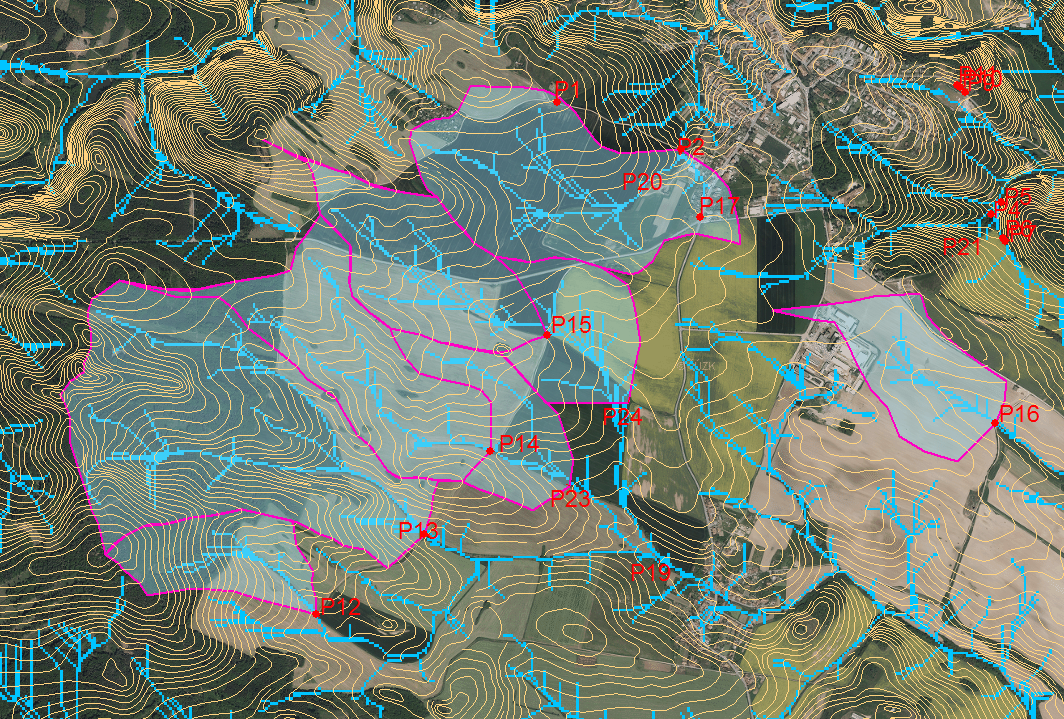 Tabulka 12 Přehled hospodářských sjezdůPoznámka:sjezd – R – hospodářský sjezd stávající navržený k rekonstrukcisjezd – S – hospodářský sjezd stávajícíKryt připojení polní cesty na silnici musí bude proveden v délce min.  od hrany silnice v bezprašné úpravě (asfaltobeton).Zařízení dotčená návrhem cestní sítěV řešeném území budou dotčena tato zařízení:NET4GAS, s.r.onadzemní elektrické vedení ve správě e-on, a.s. Vodárenská akciová společnost, a.s., divize ZnojmoGasNet, CETINPřehledný tabulkový výčet zařízení technické infrastruktury dotčených cestní sítí je uveden v následující tabulce (Tab.11  Přehledné shrnutí informací o opatření ke zpřístupnění pozemků v plánu společných zařízení). Tabulka 13 Dotčená zařízení při realizaci sítě polních cest Tabulka 13a  Dotčená horizontální drenáž  při realizaci sítě polních cestNáklady na opatření ke zpřístupnění pozemkůV tabulce 12. (kap. Přehled cestní sítě) jsou společně se shrnutím základních informací uvedeny náklady na realizaci opatření ke zpřístupnění pozemků. Jsou vyčísleny pouze pro realizaci investic stavebního charakteru. Ve výměrách cest se počítá i s případným doplněním cest delších než 400 m o výhybny. Náklady na běžné opravy a údržbu se nevyčíslují. Ceny byly stanoveny odborným odhadem a tento odhad byl uskutečněn v roce 2017.Tabulka 14  Přehled nákladů na  realizaci sítě polních cestHlavní polní cestyVedlejší polní cestyDoplňkové polní cestyPoznámka: cena za vytýčení 100 bm cesty – 5000 KčTtrubní propustky  a přejezdný žlabNáklady na polní cesty : 95575450 Kč    Náklady na trubní propustky a žlab :   2110000 Kč   Náklady na zpřístupnění pozemků celkem:   97685450         Přehled cestní sítěTabulka 15 Přehledné shrnutí informací o opatření ke zpřístupnění pozemků v plánu společných zařízeníPROTIEROZNÍ OPATŘENÍ NA OCHRANU ZPFŘešení protierozní ochrany je založeno na návrhu komplexních prostorových a funkčních opatření pro zlepšení podmínek využití území, pro zvýšení retenční schopnosti a schopnosti území zadržet přívalové srážky a tím snížit vodní erozi a zároveň omezit účinky povrchového odtoku                      a transportu splaveninZásady návrhu protierozních opatření k ochraně ZPFProtierozní opatření plánu společných zařízení byla postupně projednávána se sborem zástupců, správními úřady a dotčené podniky byly Státním pozemkovým úřadem obeslány. Členové sboru zástupců byli prokazatelně seznámeni s PZS dne 23.6.2017.Bylo navrženo celkem 37 EHP v obvodu KoPÚ, na kterých byl posuzován vliv protierozních opatření na snížení erozního smyvu. Ve výpočtu byl započítán faktor erozní účinnosti deště R = 40, faktor vegetačního pokryvu půdy C ( dle Kadlec,Toman 2003) byl brán pro ornou půdu bez opatření 0,178, pro vyloučení pěstování erozně náchylných plodin (VENP) 0,06 s osevními postupem uvedenými v tab.13, pro používání protierozní agrotechnologie (AGT) 0,10 a pro trvalé travní porosty (TTP) 0,005. Přípustná ztráta půdy erozí pro katastrální území Jevišovice je stanovena na  4 t.ha-1.rok-1, v ojedinělých případech (v souladu s nařízením SPÚ z 10. 11. 2014)  možné připustit 8  t.ha-1.rok-1.Tabulka 16 Návrh protierozních osevních postupůPřehled navrhovaných opatření k ochraně před vodní erozí a posouzení jejich účinnostiOrganizační opatřeníK nejjednodušším protierozním opatřením se řadí zásahy organizačního charakteru. Vycházejí především ze znalostí příčin erozních jevů a zákonitostí jejich rozvoje a vyúsťují v obecné protierozní zásady:  velikost a tvar pozemku - většinou se navrhují nové pozemky v rámci stávajících ucelených bloků zemědělské půdy. Dochází k reorganizaci cestní sítě; vytvoří se nový systém protierozní ochrany, ekologické stability atd. O každém takto vymezeném bloku se předpokládá, že bude dopravně přístupný, erozně chráněný a ekologicky únosný, tím dochází k ovlivnění především „LS“ faktoru delimitace druhu pozemku - prostorová a funkční optimalizace pozemku sloužící k pěstování jednotlivých kultur. Nejúčinnější je ochranné zatravnění – aplikuje se na orné půdě větších sklonů a je nejlepší ochranou jak pro plošné zatravnění, tak pro vegetační zpevnění liniových prvků. Vegetační kryt ovlivňuje rychlost pohybu vody v údolnici. Kořenový systém                       v závislosti na své hustotě a kvalitě zpevňuje půdu a redukuje odnos půdních částic. Ochranný účinek trav proti vodní erozi spočívá především v útlumu kinetické energie, ve snížení rychlosti a množství povrchově stékající vody projevujících se ve snížení její vymílací                  a transportní schopnosti a také v mechanickém zpevnění půdy kořenovým systémem. Protierozní účinnost travního porostu nastává v době úplného zapojení porostu a vytvoření kompaktní kořenové soustavy. Poměrně dobrou účinnost má travní porost přibližně 2-3 měsíce po výsevu. Účinnost opatření se projeví snížením C faktoru  protierozní rozmísťování plodin - využití přirozené ochrany plodin proti erozi při tradičním způsobu pěstování vybraných plodin na svažitých pozemcích. Doporučuje se vyloučit pěstování erozně nebezpečných plodin (kukuřice, cukrovka) na pozemcích o skonu větším než 12°. Pozemky se svahem nad 12° se zatravňují. Vliv tohoto opatření se odrazí ve snížení součinu faktorů C a Sprotierozní osevní postupy - je třeba zabezpečit rostlinný kryt po většinu roku a ochranu půdy i v zimním období. Jde o zásadní úpravu struktury pěstovaných plodin, tzn. vyloučit plodiny    s nízkou protierozní účinností (např. kukuřice) a zvýšit zastoupení plodin s vysokým protierozním účinkem (obiloviny), případně aplikovat ochranné zatravnění nebo zalesněnípásové střídání plodin - vložením různě širokých pásů s plodinami erozně méně ohroženými (travní porost, vojtěška, jetel, příp. obilovina) na pozemek s pěstovanou erozně ohroženou plodinou (např. kukuřice) dochází ke snížení erozního účinku. Pásy jednotlivých plodin pásovém pěstování plodin se provádí ve formě vrstevnicových pásů, nebo pásů s mírným odklonem od vrstevnic (do max. odklonu 30° od vrstevnic)Důležitou roli v protierozní ochraně půdy sehrává vegetační pokryv, který působí proti erozi několika směry - chrání půdu před přímým dopadem kapek, podporuje vsak dešťové vody do půdy, svými kořeny zvyšuje soudržnost půdy, která se tak stává odolnější vůči účinkům stékající vody.Podle rozdílného stupně ochrany půdy proti vodní erozi lze rámcově rozdělit některé pěstované plodiny do těchto skupin:plodiny s vysokým protierozním účinkem po celou dobu vegetace (travní porosty, jetelotrávy, jeteloviny)plodiny s dobrou PEO půdy po větší část vegetačního období (obilniny, meziplodiny, luskoviny)plodiny s nedostatečnou PEO půdy po převážnou část vegetačního období (kukuřice, brambory, cukrovka)Vegetační kryt půdy snižuje erozní činnost na půdě. Největší smyv půdy nastává na půdě bez vegetace. Ve srovnání s půdou bez vegetace je v porostech okopanin a kukuřice smyv půdy poloviční, obiloviny snižují smyv na čtvrtinu až desetinu podle doby výsevu a sklizně, jeteloviny na padesátinu       a víceleté travní porosty až na dvousetinu.V řešeném území bylo na erozně ohrožených pozemcích v rámci organizačních opatření navrženo vyloučení pěstování erozně nebezpečných plodin jako jsou kukuřice, sója, brambory nebo cukrová řepa. Dále byla navržena protierozní agrotechnika, kde směr orby, setí a všechny ostatní kultivační a sklizňové operace by měly být prováděny ve směru vrstevnic. Na nejvíce ohrožených pozemcích byl navržen trvalý travní porost. Veškeré ovocné sady jsou navrženy k zatravnění meziřadí. O těchto opatřeních budou vlastníci upozorněni v soupisu nových pozemků. Jednotlivá opatření specifikovaná daným označením  jsou plošně vymezena v mapě G4 a G5. Agrotechnická opatřeníProtierozní agrotechnická opatření zvyšují vsakovací schopnost půdy, snižují její erodovatelnost a chrání půdní povrch především v období největšího výskytu přívalových srážek (červen, červenec, srpen), kdy zejména širokořádkové plodiny (kukuřice, brambory, cukrová řepa, slunečnice apod.) svým vzrůstem a zapojením nedostatečně kryjí půdu. Erozí ohrožená orná půda by neměla zůstat bez dostatečného vegetačního krytu, anebo alespoň bez krytu z posklizňových zbytků (strniště), zejména v období častého výskytu přívalových dešťů (od poloviny května do počátku září). V prvé třetině tohoto období mají nedostatečnou pokryvnost okopaniny, zvláště kukuřice. V tomto období přívalových dešťů lze ornou půdu výrazně ohroženou erozí chránit osevními postupy bez těchto plodin. Při pěstování kukuřice lze její ochranný účinek podstatně zvýšit přímým výsevem do hrubé brázdy a bezorebným výsevem do strniště. Při bezorebném obdělávání pozemků se na pozemcích neprovádí žádná orba. Po sklizení plodiny je na pozemku ponecháno strniště, které díky kořenovému systému sklizených plodin a zakrytí povrchu půdy zvyšuje erozní odolnost pozemku. Následně je pomocí „bezorebního kombinátoru“ provedeno zasetí nové plodiny. Bezorebné kombinátory šetří počet pojezdů zemědělské techniky po poli, což vede ke snížení finančních nákladů (palivo, pracovní doba zaměstnanců, údržba několika různých strojů) a zamezení nežádoucího zhutňování půdy. Výhodami bezorebního obdělávání je tedy zvýšení erozní odolnosti pozemků, snížení finančních nákladů a postupné zvyšování kvality půdy (půda je výrazně méně zhutňována, takže dochází k obnovení přirozené struktury a jsou zlepšení podmínek pro půdní organismy). Nevýhodou je nutnost zvýšeného používání herbicidůV poslední třetině období přívalových dešťů jsou zvláště intenzivně postihována erozí pole připravená k setí a osetá letními meziplodinami a ozimou řepkou. Východiskem je letní bezorebné setí meziplodin a ozimé řepky, které se při dostatečné PEO výnosově vyrovnává tradičnímu setí do zorané půdy.Při tání sněhu dochází ke značným smyvům půdy z pozemků s pozdním výsevem ozimé pšenice. Povrch půdy je předseťovou přípravou a setím rozmělněný a urovnaný, což jsou rozhodující předpoklady pro intenzivní odnos zeminy z půdního povrchu, zatímco ochranný účinek pozdě vzešlé pšenice je nepatrný. Z toho vyplývá požadavek vysévat ozimou pšenici na erozně ohrožených pozemcích přednostně na začátku agrotechnické lhůty.Vlastní protierozní agrotechnika, tj. způsob obdělávání zemědělské půdy, v prvé řadě směr orby, setí a všechny ostatní kultivační i sklizňové operace by měly být vždy prováděny, pokud to sklon                a systém mechanizačních prostředků dovolí, ve směru vrstevnic nebo nejvýše s malým odklonem od tohoto směru. Zpracování půdy ve směru vrstevnic snižuje smyv půdy na svahu o sklonu 2 - 7 %                   o 40 %, na svahu 7 - 12 % o 30 %, na svahu 12 - 18 % o 10 %.V PEO se velmi účinně uplatňují podsevy nebo meziplodiny, které se vysévají po sklizni hlavní plodiny. K tomu se hodí např. hořčice, svazenka apod., jejichž porosty přes zimu vymrznou. Je možno rovněž použít ozimý ječmen a žito, ječmen nebo jílek mnohokvětý, jejichž porosty je nutno před výsevem hlavní plodiny na jaře umrtvit herbicidy pokud možno bez dalších reziduálních účinků.              Ve srovnání s výsevem do zorané půdy snižuje bezorebný výsev kukuřice do meziplodiny smyv půdy na čtvrtinu až desetinu podle hustoty meziplodin. Bezorebné setí obilovin, zvláště na mělkých půdách na sklonech nad 15 % snižuje smyv půdy na třetinu až desetinu a přitom spotřeba energie na bezorebné setí je poloviční.Při pěstování brambor na erozí ohrožených pozemcích je výhodné jejich zařazení po víceletých pícninách. Účinným protierozním opatřením v bramborách je příčné hrázkování v brázdách brambor, které omezuje povrchový odtok v brázdách a zvyšuje akumulaci vody na pozemku. Hrázkování se doporučuje zařazovat na svahy maximálně  dlouhé, kde omezuje smyv půdy na sklonech 2 - 6 % na 15 % a na sklonech 6 - 10 % na 60 %.Mezi základní doporučená agrotechnická opatření patří:protierozní agrotechnologie na orné půdě -sázení/setí, ostatní kultivace a sklizňové práce po vrstevnici (orbou po vrstevnicích nebo s malým odklonem od vrstevnic otočnými pluhy, které překlápějí půdu proti svahu. Vrstevnicové obdělávání je podmíněno možnostmi použití mechanizačních prostředků pro jejich práci na svahu).výsev do ochranné plodiny (podsev), strniště, mulče či posklizňových zbytků (uchování co největšího množství posklizňových zbytků po předplodinách na povrchu půdy vytvářením nastýlky – mulče a v nenarušování půdního profilu, aby se tento mohl vyvíjet přirozeným způsobem a nadměrným provzdušňováním nedocházelo k přílišné akceleraci mineralizace živin a tím ochuzování o humus, což má ve svém důsledku dopad na zhoršování fyzikálních vlastností půd. Ochranný vliv závisí na stupni pokrytí půdy mulčem, výšce a rovnoměrnosti mulče. Účinnost opatření se projeví snížením C faktoru.hrázkování a důlkování povrchu půdy - účinnost opatření se projeví snížením P faktoruHrázkování -  při pěstování brambor, spočívá v založení ochranných hrázek v meziřadí hrůbků. Hrázkovačem se založí ve stejné vzdálenosti hrázky mezi hrůbky, čímž vznikne řada malých akumulačních příkopů, které brání vzniku soustředěného povrchového odtoku a podporují zadržení vody přímo na pozemku.Důlkování – používá se  obdobně jako hrázkování u brambor, místo hrázek jsou                 ale vytvářeny důlky. Jde o klasickou technologii pěstování s cílem vytvořit důlky                  v meziřadí ve vzdálenosti 30 – 40 cm. Důlky omezují povrchový odtok v meziřadí                a zvyšují infiltraci vody.	V řešeném území navrhujeme důsledné používání ochranných agrotechnických opatření, především v lokalitách, které jsou erozně náchylné (lokality VENP).  Tento účinný nástroj výrazně zmírňující projevy eroze je ovšem plně v rukách uživatelů zemědělských pozemků, kteří mohou správným způsobem hospodaření výrazně přispět k ochraně před erozí. Osevní postupy pro uživatele jsou uvedeny výše v tabulce č. 16.Biotechnická opatřeníMezi  biotechnická opatření navrhovaná v rámci PSZ Jevišovice  patří  Stabilizace drah soustředěného odtoku. Stabilizace drah soustředěného odtoku (SDSO) zatravněním je významné ochranné opatření, kdy vedle převažující protierozní funkce zatravněné pásy v rámci bloků orné půdy působí jako ekologický interakční prvek v zemědělské krajině. SDSO zatravněním má za následek  snížení rychlosti proudění vody v údolnici, zejména dochází ke snížení kinetické energie s omezením transportu splavenin. Svým  kořenovým systémem travní směs zpevňuje půdu a zároveň snižuje vymílací                     a transportní  schopnosti. Největší protierozní funkci zastávají výběžkaté trávy tvořící pevný drn, mezi které  patří například lipnice luční nebo kostřava červená. Jelikož se tyto trávy vyznačují pomalým  počátečním vývojem, jsou doplňovány druhy s rychlejším růstem, to je např. jílek vytrvalý.  Nejvhodnější doba výsevu je koncem září, kdy je travní osev méně ohrožen příchodem  přívalové srážky a povrchovým odtokem. V případě, že je teplý podzim, lze oset travní porost  i v říjnu. Naopak naprosto nevhodné je zakládání travního porostu v období od května do září.  Travní porost začíná plnit protierozní funkci v okamžiku vytvoření kompaktní kořenové  soustavy. Zpravidla přibližně 2 – 3 měsíce po výsevu je účinnost poměrně dobrá, ale záleží  především na použitých druzích trav. Růst trav je mimo jiné závislý na dostatku živin a vláhy.  V období mezi osetím a dostatečným plněním protierozní funkce je zasetá plocha nejnáchylnější  k poškození dešťovou vodou. V tuto dobu může docházet ke vzniku erozních rýh, které je třeba  co nejrychleji opravit. Realizace zatravňování při stabilizaci DSO se doporučuje provádět postupně  dle jednotlivých kroků. Nejprve se 2/3 navržené šířky zatravnění osejí podél vnějších stran  v podélném směru. Poté se zbývající třetina šířky oseje napříč. Zvláštní pozornost se musí věnovat  také tomu, aby bylo zajištěno hladké napojení DSO na navazující pozemky. Podél zatravněné  údolnice nesmí vzniknout brázdy či vyjeté koleje. Aby zatravněná stabilizovaná dráha soustředěného povrchového odtoku plnila funkci protierozní ochrany, je nutné vykonávat pravidelnou údržbu: Pravidelné sečení dva až třikrát ročně tak, aby výška porostu byla 8 – 10 cm Pravidelné kosení za účelem zajištění bohatého, pevného, odolného a stabilního porostu Přihnojování porostu (zejména po zasetí travního porostu) Odstranění akumulovaného sedimentu Bezprostřední odstranění škod vzniklých při provádění agrotechnických operací, zejména  se odstraní paralelní rýhy Tabulka 17 Seznam plošných opatřeníNa ploše EHP 17 pod novým vodojemem mezi VC2 a VC3 je doporučeno zachovat stávající zatravnění 4,75 ha ( v KN orná půda)  za účelem snížení erozního smyvu a zvýšení retenční schopnosti sběrné plochy nad části úseku VC1.Tabulka 18 Přehled nákladů na realizaci protierozních opatřeníCena za PEO celkem 112800 KčTechnická opatřeníNebyla navrhovánaÚčinnost navrhovaných protierozních opatření: Tabulka 19 Přehledné hodnocení erozního ohrožení před a po návrhu PEOGrafické vyhodnocení – viz mapové přílohy  G3 a G4. Po provedení komplexu organizačních a agrotechnických opatření bylo dosaženo dostačující ochrany půdy proti vodní erozi, hodnota erozního smyvu po návrhu opatření (v souladu s nařízením SPÚ z 10. 11. 2014)  nepřesahuje 8 t.ha-1.rok-1.Z vyhodnocení MEO zohledňující účinnost navržených opatření jednoznačně vyplývá,  že hodnoty smyvu jsou především u nejohroženějších ploch výrazně nižší. Využitá a navržená kombinace organizačních a agrotechnických opatření v případě realizace těchto opatření jednoznačně povede             k výraznému snížení erozní ohroženosti území. Z přiloženého kartogramu i mapy jsou zřejmé dosažené výsledky omezení dlouhodobé ztráty orné půdy po realizaci navrhovaných opatření. VODOHOSPODÁŘSKÁ OPATŘENÍZásady návrhu opatření ke zlepšení vodních poměrůVe smyslu § 27 vodního zákona č. 254/2001 jsou vlastníci pozemků povinni zajistit péči                   o pozemky tak, aby nedocházelo ke zhoršování vodních poměrů zejména jsou povinni za těchto podmínek zajistit, aby nedocházelo ke zhoršování odtokových poměrů, odnosu půdy erozní činností vody a dbát o zlepšování retenční schopnosti krajiny. Tato obecná zákonná povinnost by měla být realizací plánu společných zařízení naplněna.Hydrogeologické poměry širšího území jsou určeny geologickou stavbou území, petrografickým charakterem hornin, povahou půdního krytu, geomorfologickými a klimatickými poměry oblasti. Území náleží k úmoří Černého moře, k povodí řeky Moravy a do dílčího povodí Dyje.  Jižní části zájmového území protéká Bojanovický potok. Severním okrajem řešeného území protéká významný tok Jevišovka, na němž leží vodní nádrž Jevišovice. Průměrný roční průtok (Qa) pod v.n. Jevišovice je 0,26 m3.s-1, stoletá voda (Q100) je 30,0 m3/s. Plocha celého povodí dosahuje 779 km2  a celková délka toku 83 km. Tok tvoří severní hranici k.ú. Jevišovice v délce 4,071 km od staničení 7,453 km do staničení             11,524 km. Řešené území spadá do šesti dílčích povodí 4. řádu. Těmi jsou: • ČHP 4-14-03-0090-1-00 – na toku Jevišovka, plocha dílčího povodí 1,85 km2 • ČHP 4-14-03-0150-0-00 - na toku Jevišovka, plocha dílčího povodí 1,75 km2 • ČHP 4-14-03-0170-0-00 - na toku Jevišovka, plocha dílčího povodí 6,69 km2 • ČHP 4-14-03-0190-0-00 - na toku Jevišovka, plocha dílčího povodí 9,6 km2 • ČHP 4-14-03-0210-0-00 - na toku Bojanovický potok, plocha dílčího povodí 7,98 km2 • ČHP 4-14-03-0080-0-00 - na toku Stanůvka, plocha dílčího povodí 10,89 km2 Vodní toky:  V obvodu pozemkové úpravy se nachází tyto vodní toky: o Bojanovický potok (ČHP 4-14-03-0210, IDVT 10188666) – délka v k.ú. Jevišovice je 1707m. Ve správě Povodí Moravy a.s. Voda z jižní části řešeného území se postupně stéká několika přítoky a tvoří tak začátek Bojanovického potoka. Přes obec Bojanovice pak tento tok pokračuje dále, až se po 4,9 km vlévá do Hlubokého potoka, který se následně vlévá do toku Jevišovka. Bojanovický potok se nachází v k.ú. Jevišovice do staničení 0,975 km a dále od staničení 1,283 do 1,876 km, tedy celkem 1,568 km. JEV02 – délka otevřeného koryta 493 m, lokalita Fikarky, pravostranný přítok Bojanovického potoka, spravuje   jako HOZ  Státní pozemkový úřad ČR JEV04 – délka otevřeného koryta 1487 m, lokality Skalečník, Vranovské, Prostředky a U spravedlnosti, pravostranný přítok Bojanovického potoka, spravuje   jako HOZ  Státní pozemkový úřad ČRJEV05 – délka otevřeného koryta 867 m, lokalita Prostředky, ústí do JEV04, spravuje   jako HOZ  Státní pozemkový úřad ČR JEV06 - délka otevřeného koryta 1323 m, lokalita U vranovské cesty a Boučky, levostranný přítok Bojanovického potoka, spravuje   jako HOZ  Státní pozemkový úřad ČRJEV08 - délka otevřeného koryta 132 m, lokalita Hložek, ústí do toku Jevišovice, spravuje   jako HOZ  Státní pozemkový úřad ČR IDVT 10199472 – bezejmenný tok, délka otevřeného koryta 792 m, vede od polní cesty C7     k rybníku Nový svět, spravuje Povodí Moravy a.s. IDVT 10204486 – bezejmenný tok, délka otevřeného koryta 357 m, vede od zemědělského družstva        k Bojanovickému potoku, do kterého se vlévá mimo obvod KoPÚ, spravuje Povodí Moravy a.s. IDVT 10197296 - bezejmenný tok, délka otevřeného koryta 862 m, lokalita Štáfnis  a Zápověď, vede   od polní cesty VC21 na jihovýchod až do Vevčic, spravuje Povodí Moravy a.s. IDVT 10193628 – bezejmenný tok, délka  otevřeného koryta 775 m, vede zámeckým parkem a dále podél polní cesty DC25, kde podtéká silnici II/398, spravují Lesy ČR, s.p..  VT1 – bezejmenný tok, délka  otevřeného koryta 253 m, lokalita Na příčnýchVT2 – bezejmenný tok, délka  otevřeného koryta 131m lokalita PřídavkyVT3– bezejmenný tok, délka otevřeného koryta 591 m  na hranici obvodu s k.ú BojanoviceTabulka 20 Přehled stávajících prvků hydrografické sítěRybníky a vodní nádrže: V katastrálním území Jevišovice se nachází bezejmenný rybník (místní název: Nový Svět), ležící těsně u intravilánu v lokalitě Za novým světem, která se nachází mezi západní hranici intravilánu                 a vodojemem. Ten je dotován bezejmenným tokem odvodňujícím sběrnou plochu  0,69 km2, který             z nádrže dále teče do toku Jevišovka. Vodní nádrž má plochu 0,225 ha a objem 1930 m3. Průměrný roční průtok Qa je 1,1 l/s. V katastrálním území Jevišovice se v severní části obce také nachází vodní nádrž Jevišovice, která leží mimo obvod KoPÚ. Do provozu byla uvedena v roce 1896 a celkem zadržuje 0,551 miliónu m³ vody. Povodí nádrže má plochu 140,17 km2. Nádrž patří mezi jedny z nejstarších ve střední Evropě a díky svému technickému řešení byla vyhlášena technickou památkou. V intravilánu obce se za hasičskou stanicí nachází umělá vodní nádrž s plochou 3761 m2. Jižně od zemědělského družstva se nachází malá umělá vodní nádrž s plochou 594 m2, ze které vytéká bezejmenný tok IDVT 10204486. • Odvodněné plochy: Odvodněné („meliorované“) plochy se nachází téměř na celém řešeném území, zejména pak          v jeho západní části. Celková výměra je přes 147 ha. Veškeré odvodňovací soustav byly vybudovány mezi lety 1963 a 1965. OPATŘENÍ K OCHRANĚ A TVORBĚ ŽIVOTNÍHO PROSTŘEDÍZásady návrhu opatření k ochraně a tvorbě životního prostředíOpatření k ochraně a tvorbě životního prostředí plánu společných zařízení byla postupně projednávána se zástupci obce dotčenými orgány státní správy a se sborem zástupců dne 18.4                         a 23.6.2017.	Prvky ÚSES v zájmovém území jsou v souladu s Územním plánem. Změnou oproti ÚPD je malá úprava prostorového uspořádání lokálních biocenter a biokoridorů. U LBC a LBK  bylo na základě požadavku sboru zástupců  optimalizováno jejich  vymezení ve vztahu k návrhu sítě polních cest a při zohlednění hospodárného užívání přilehlých pozemků, což v uvedených případech vedlo k mírné úpravě (při dodržení funkčních parametrů) konečného tvaru a plochy prvků.  Při úpravě prostorového vymezení prvků ÚSES byly respektovány a zachovány původní prostorové a biogeografické vazby. V porovnání s řešením v ÚPD se jedná o malé  plošné úpravy  kdy prvky  ÚSES i jejich poloha a vazby na okolní k.ú. zůstaly zachovány.  Základní snahou k zajištění plné funkce ÚSES bylo doplnění skladebných prvků tak, aby všechny součásti ve všech úrovních ÚSES byly funkční. Toto ovšem nese sebou krom velkých požadavků na vlastní pozemky vysoké náklady na založení chybějících prvků.Nové nebo v současné době nefunkční skladebné části ÚSES je významnější realizovat:tam, kde je stabilita krajiny nízká, tam, kde jsou opatření nenáročná a s jistým výsledkem,tam, kde je doba sukcesního vývoje do přírodních či přírodě blízkých stádií dlouhá,tam, kde je třeba vytvořit alespoň jádrová území regionálních a vyšších ÚSES,tam, kde je možno založit přírodě blízká společenstva v rámci realizace jiných zájmů a potřeb,tam, kde dochází k realizaci jiných záměrů snižujících ekologickou stabilitu.	Zapracováním ÚSES do územního plánu a po jeho schválení se stávají závazným podkladem        a je tedy možné je postupně realizovat do funkční podoby. Prvním krokem, který je neméně důležitý, je zajištění ochrany stávajícím ekologicky významným segmentům krajiny, protože zejména na jejich základě je založen i návrh ÚSES. Bezprostředně po schválení PSZ bude následovat návrh nového uspořádání pozemků, ve kterém bude snaha optimalizovat uspořádání hospodářských bloků tak, aby potřebné minimální velikosti jednotlivých prvků byly připraveny pro následnou realizaci vlastního PSZ, pozemky pod jednotlivými prvky opatření k ochraně a tvorbě životního prostředí byly ve vlastnictví obce Jevišovice a mohlo se začít s jejich postupnou realizací.Při zadávání zakázky na vlastní realizaci prvků ÚSES by se nemělo zapomenout na následnou odbornou péči o vysazené porosty. Ta je pro správný vývoj výsadeb velice důležitá a pokud by nebyla zajištěna, tak původní značná investice může být zcela zmařena.Současná trvalé vegetace  Břehové porosty se vyskytují kolem všech vodních toků v k.ú. Jevišovice. Kolem HOZ jde             o necelistvé linie, které místy zasahují do toku. Skladbou jsou si všechny podobné, převládá líska                a drobnější keře. Doprovodná vegetace komunikací – kolem silnic II. Třídy, II/361 a II/398 na Boskovštejn,  se vyskytují převážně mladé ovocné dřeviny v dobrém stavu. Na silnici II/398 směrem na Černín se vyskytují vzrostlé skupiny stromů.  Doprovodná zeleň podél polních cest se různí. Kolem VC1 jsou vzrostlé břízy v dobrém stavu, podél VC2 je roztroušeno pár vzrostlých stromů a shluk stromů  KZ26. V jihovýchodní části  od LBK 12a, 12b  až po hranici k.ú. Bojanovice jsou lokalizovány prvky stávající rozptýlené zeleně KZ8 až KZ13. U střediska Agro Jevišovice  nad DC18 jsou lokalizovány stávající prvky krajinné zeleně KZ14 a KZ15.  Důležitou součástí krajinné zeleně je i zahrádkářská kolonie na západ od obce v lokalitě Ouvarec. Velkou část vzrostlé vegetace tvoří ovocné stromy. Kolonie je oplocena a nespadá do obvodu KoPÚ. Na okraji zahrádkářské kolonie podél HC 4  se vyskytují  prvky krajinné zeleně KZ2 až KZ7. VC28, vedoucí kolem zahrádkářské kolonie, je lemována stromořadím KZ1 a samotnou zahrádkářskou kolonií. Hlavní polní cesta HC20 je lemována ovocnými stromy a keři po celé své délce. Občasně rostlé stromy a keře lemují také cesty VC21, VC 22 a VC23. Na přilehlých pozemcích  se vyskytuje krajinná zeleň KZ17 až KZ23. V trati Beránky  v blízkosti LBC 9b se nachází KZ25. Podél zdi zámeckého areálu, lemované vzrostlými stromy, vede cesta VC24, která pak dále vede mezi vodním tokem IDVT 10193628 a lesem mimo obvod KoPÚ.Do obvodu upravovaného území zasahují:Trasa „Bojanovický potok“ – podél zmeliorovaného koryta Bojanovického potoka značena jako LBK12a a LBK12b. Trasa „LBK11“ – vedena po bezejmenném toku v JV částí k.ú. Jevišovice. v SZ okraji se napojuje na LBK09 a směrem k JV opouští území. Trasa „Jevišovka u Zádušky“ – je vedena z lesního komplexu na k.ú. Vevčice SZ přes LBK09a, pak se stáčí na S po LBK09b, kde opouští řešené území. Jižně od ČOV opět do území vstupuje jako LBK10 a napojuje se na LBK04 podél Jevišovky.Trasa „Hložek – Ouvarec - Dvorské“ – trasa vede středem k.ú. Jevišovice přes blok orné půdy. Na SZ navazuje na LBK v k.ú. Boskovštejn. Sleduje LBK05, který směřuje k lesnímu komplexu pod Hložkem.   LBC01 má základ v neudržovaném TTP se sukcesním stádiem dřevin. Spojení na LBC02 zajišťuje přímý LBK06. LBC02 využívá pravděpodobně zbytků bývalé pastviny se sukcesním stádiem dřevin, kde jsou soustřeďovány drobné černé skládky stavebného odpadu. Trasa pokračuje přes   LBK07a, LBK07b a jako LBK08 a   LBK09a, LBK09b se napojuje na LBK11.Plán  lokálního ÚSES téměř nenavazuje na sousední vymezení lokálního ÚSES v okrese Znojmo –           k. ú. Bojanovice, k. ú. Boskovštejn, k. ú. Střelice a k.ú. Černín. Pro k.ú. Vevčice nebyl vymezený ÚSES identifikován. V navazujících k.ú. nebyly provedeny KoPÚ, proto je nutné, aby se všechna sousední k.ú. navázala na KoPÚ  Jevišovice. Vše by mělo být řešeno v součinnost s odborem ŽP.Místní systém ekologické stability navržený pro řešené území na ZPF a PUPFL sestává celkem z 21 prvků, popsaných v tabulce. lokální ÚSES je v řešeném území reprezentován několika souvislými trasami biokoridorů ve vlhkých, suchých a mezofilních řadách.Funkci interakčních prvků plní doprovodná vegetace vodotečí, komunikací, protierozní meze a další přírodě blízké formace. Ostatní, rovněž důležité prvky pro zachování krajinných hodnot v území je nutné navrhovat při řešení komplexních pozemkových úprav. Mezi významné interakční prvky patří travnaté sady, břehové porosty a společenstva křovin na mezích.Tabulka 23 Přehledná tabulka navrhovaných opatření k ochraně a tvorbě ŽP ÚSES (BK a BC):   233522 m2IP1  a IP2– plocha 7175 m2   ÚSES Celkem:   240697 m2Tabulka 24 Přehled prvků ÚSES  v obvodu PÚNavržené interakční prvky: IP1- mokřadní biotop lokalizován v prostoru napojení VC10 a silnice II/398 na ploše 3340 m2IP2- Krajinná zeleň  lokalizovaná  na styku cest VC40 a VC4, která navazuje na  LBK 09 je lokalizovaná na ploše 3835 m2Tabulka 25 Dotčené sítě a odvodněníPoznámka: V místě křížení prvků ÚSES  s podzemními či nadzemními sítěmi je navrženo a bude realizováno zatravnění.Náklady na realizaci opatření k ochraně a tvorbě životního prostředíV následující tabulce Tab.25 jsou uvedeny pouze náklady na realizaci k ochraně a tvorbě životního prostředí investičního charakteru, čímž se rozumí zakládání skladebných prvků ÚSES, rozsáhlé druhové přestavby těchto prvků, zakládání liniových interakčních prvků a alejí. Tyto investiční náklady zahrnují přípravné práce (přípravu půdy pro výsadbu), založení travního porostu, výsadbu porostů a následnou péči o ně po dobu 3 let. Ceny byly stanoveny odborným odhadem a tento odhad  byl uskutečněn na cenovou úroveň roku 2017.Tabulka 26 Přehled nákladů na realizaci opatření k ochraně a tvorbě životního prostředíNáklady na ÚSES celkem: 18076160 Kč PŘEHLED O VÝMĚŘE POZEMKŮ POTŘEBNÉ PRO PSZKonečný přehled ploch potřebných pro PSZ bude upřesněn při vypracování návrhu nového uspořádání. Prozatímní hodnoty výměry pozemků potřebné pro PSZ jsou patrné z následující tabulky.Výměra společných zařízení je u stávajících prvků zjištěna podle zaměření skutečného stavu           a u zařízení navržených k rekonstrukci nebo nově navržených kvalifikovaným odhadem. Je velmi pravděpodobné, že při zpracování návrhu nového uspořádání pozemků dojde k drobným úpravám hranic jednotlivých společných zařízení, které se projeví na jejich celkové výměře. Zejména se jedná   o prvky ÚSES a doplňkové cesty, jejichž rozsah bude stanoven až na základě míry scelení.Tabulka 27 Přehled o výměře pozemků potřebné pro společná zařízeníBilance pozemků použitých na společná zařízeníCelková výměra státních a obecních pozemků v obvodu pozemkové úpravy je cca 35,53 ha, k dispozici pro účely společných zařízení je cca 35,53 ha. Výměra společných zařízení, kterou se na výměře pro společná zařízení podílí obec a stát je cca 35,53 ha. Přesná bilance využitelné výměry státních a obecních pozemků bude známa po návrhu nového uspořádání pozemků. Chybějící výměra  9,6142  ha bude  kompenzována návrhem části prvků ÚSES do vlastnictví ostatních vlastníků půdy, případně prostřednictvím použití opravného koeficientu.	             V obvodu KoPÚ je : 	LV 10001    20 1500  m2LV 10002     12 3100 m2LV 11000       29000  m2  Celkem            353600  m2Souhrnný přehled o výměře pozemků, potřebné pro společná zařízení pozemkových úprav:výměra pozemků pro společná zařízení celkem: 				45,5312 havýměra, která přejde spolu se společným zařízením do vlastnictví obce: 	35,3600 havýměra, která přejde spolu se společným zařízením do vlastnictví jiných osob: 0 havýměra, kterou se na výměře půdy pro společná zařízení podílí stát: 	15,2100 ha výměra, kterou se na výměře půdy pro společná zařízení podílí obec:	20,1500 havýměra, která zůstane ve vlastnictví ostatních vlastníků půdy:	           10,1712  havýměra, kterou se podílejí  vlastníci půdy prostřednictvím opr. koeficientu PSZ:- ha.Tabulka 28 Přehled nákladů na uskutečnění PSZPOSOUZENÍ PLÁNU SPOLEČNÝCH ZAŘÍZENÍ VE SROVNÁNÍ S NÁVRHEM ÚZEMNÍHO PLÁNU	Návrh plánu společných zařízení koresponduje koncepčně s územním plánem, ke změnám došlo v návaznosti na nové skutečnosti – aktuální stav a na základě dosažení návaznosti na ostatní prvky PSZ. Změnou oproti ÚPD je malá úprava prostorového uspořádání lokálních biocenter a biokoridorů. U LBC a LBK  bylo na základě požadavku sboru zástupců  optimalizováno jejich  vymezení ve vztahu k návrhu sítě polních cest a při zohlednění hospodárného užívání přilehlých pozemků, což v uvedených případech vedlo k mírné úpravě (při dodržení funkčních parametrů) konečného tvaru a plochy prvků.  Při úpravě prostorového vymezení prvků ÚSES byly respektovány a zachovány původní prostorové a biogeografické vazby. V porovnání s řešením v ÚPD se jedná o malé  plošné úpravy  kdy prvky  ÚSES i jejich poloha a vazby na okolní k.ú. zůstaly zachovány.  DOKLADY O PROJEDNÁNÍ PSZSeznam dokladů o projednávání PSZ v průběhu jeho zpracování, které jsou uloženy v následující části:Zápis z jednání sboru zástupců konaného dne 2.3.2017Zápis z jednání sboru zástupců konaného dne 18.4.2017Zápis z jednání sboru zástupců konaného dne 23.6.2017  Název pozemkového úřaduStátní pozemkový úřad, Krajský pozemkový úřad  pro JMK,  Pobočka ZnojmoNázev pozemkových úpravKomplexní pozemkové úpravy  v katastrálním území JevišoviceKrajJMKOkresZnojmoObecJevišoviceKatastrální územíJevišovicePřevažující důvody PÚProtierozní ochrana, zpřístupnění pozemků, racionální hospodaření vlastníků půdyZákladní cíle PÚProtierozní ochrana ,zpřístupnění pozemků, úprava vlastnických vztahů, prostorové a funkční uspořádání pozemků       ZpracovatelGeocart CZ a.s.Výstaviště 1, 603 00 BrnoIČO: 25567179OznačeníKategorie dleDélkaStavZpevněníZpevněnícestyČSN 73 6109mcestysoučasnostnavrženéCESTY HLAVNÍ JEDNOPRUHOVÉCESTY HLAVNÍ JEDNOPRUHOVÉCESTY HLAVNÍ JEDNOPRUHOVÉCESTY HLAVNÍ JEDNOPRUHOVÉCESTY HLAVNÍ JEDNOPRUHOVÉCESTY HLAVNÍ JEDNOPRUHOVÉHC4P 5,0/301861stávajícínezpevněná rekonstrukce, asfaltobeton HC13aP 5,0/30862stávajícínezpevněnárekonstrukce, asfaltobeton  HC13bP 5,0/30924stávajícínezpevněnárekonstrukce, asfaltobeton  HC20P 5,0/301773stávajícíživičnérekonstrukce, asfaltobeton  OznačeníKategorie dleDélkaStavZpevněníZpevněnícestyČSN 73 6109mcestysoučasnostnavrženéCESTY VEDLEJŠÍ JEDNOPRUHOVÉCESTY VEDLEJŠÍ JEDNOPRUHOVÉCESTY VEDLEJŠÍ JEDNOPRUHOVÉCESTY VEDLEJŠÍ JEDNOPRUHOVÉCESTY VEDLEJŠÍ JEDNOPRUHOVÉCESTY VEDLEJŠÍ JEDNOPRUHOVÉVC14,0/20980stávajícínezpevněnárekonstrukce, asfaltobeton VC24,0/20399stávajícínezpevněnázatravňovací vrstva   VC34,0/20363stávajícínezpevněnázatravňovací vrstva   VC94,0/20549stávajícínezpevněnázatravňovací vrstva  VC104,0/201253stávajícínezpevněnázatravňovací vrstva  VC144,0/20532stávajícínezpevněnázatravňovací vrstva   VC174,0/20370navržená-zatravňovací vrstva   VC194,0/20696stávajícínezpevněnárekonstrukce, asfaltobeton  VC214,0/20490stávajícínezpevněnárekonstrukce, asfaltobeton  VC224,0/20897stávajícínezpevněnázatravňovací vrstva   VC234,0/20462stávajícínezpevněnázatravňovací vrstva VC243,5/20508stávajícínezpevněnázatravňovací vrstva  VC284,0/20770navržená-zatravňovací vrstva   VC294,0/20375navržená-zatravňovací vrstva  VC304,0/20762navržená-zatravňovací vrstva   VC314,0/201002navržená-zatravňovací vrstva  VC324,0/201197navržená-zatravňovací vrstva   VC334,0/20431navržená-zatravňovací vrstva  VC344,0/20287navržená-zatravňovací vrstva   VC354,0/20573navržená-zatravňovací vrstva  VC364,0/20578navržená-zatravňovací vrstva   VC384,0/20533navržená-zatravňovací vrstva   VC394,0/20578navržená-zatravňovací vrstva  VC404,0/20629navržená-zatravňovací vrstva   VC414,0/20375navržená-zatravňovací vrstva   VC424,0/20538stávajícínezpevněnázatravňovací vrstva  OznačeníKategorie dleDélkaStavZpevněníZpevněnícestyČSN 73 6109mcestysoučasnostnavrženéCESTY DOPLŇKOVÉ JEDNOPRUHOVÉCESTY DOPLŇKOVÉ JEDNOPRUHOVÉCESTY DOPLŇKOVÉ JEDNOPRUHOVÉCESTY DOPLŇKOVÉ JEDNOPRUHOVÉCESTY DOPLŇKOVÉ JEDNOPRUHOVÉCESTY DOPLŇKOVÉ JEDNOPRUHOVÉDC6P 3/20117stávajícínezpevněnázatravněníDC7P 3/2079stávajícínezpevněnázatravněníDC8P 3/2045navržená-zatravněníDC11P 3/20123navržená-zatravněníDC12P 3/2017stávajícínezpevněnázatravněníDC15P 3/20184navržená-zatravněníDC18P 3/20132stávajícínezpevněnázatravnění DC25P 4/20270stávajícínezpevněná zatravňovací vrstva   DC26P 4/20244navržená-zatravňovací vrstva   DC27P 4/20315navržená-zatravňovací vrstva  DC37P 4/20368navržená-zatravňovací vrstva  DC43P 3/2036navržená-zatravněníDC44P 4/20413navržená-zatravňovací vrstva  DC45P 3/20161stávajícínezpevněnázatravněníDC46P 3/2059navržená-zatravněníDC47P 4/20220  navržená-zatravňovací vrstva   DC48P 3/20110stávajícínezpevněnázatravněníDC49P4/20227stávajícínezpevněná zatravňovací vrstva   DC50P 4/20228stávajícínezpevněná zatravňovací vrstva   DC51P 3/2045stávajícínezpevněnázatravnění DC52P 3/2042navržená-zatravněníuživateloznačenívýměra [ha]21508AGT1 – protierozní agrotechnologie4,2621508AGT2– protierozní agrotechnologie19,7621508AGT3– protierozní agrotechnologie44,0121680AGT4– protierozní agrotechnologie8,3921508AGT5– protierozní agrotechnologie5,9321508AGT6– protierozní agrotechnologie11,0621508AGT7– protierozní agrotechnologie23,2921508AGT8– protierozní agrotechnologie8,1121680AGT9– protierozní agrotechnologie2,3721508AGT11– protierozní agrotechnologie24,9721680AGT12– protierozní agrotechnologie4,3921508AGT13– protierozní agrotechnologie3,3021680AGT14– protierozní agrotechnologie31,7721508AGT15– protierozní agrotechnologie5,2921508AGT16– protierozní agrotechnologie12,8921508AGT17– protierozní agrotechnologie6,6221508AGT18– protierozní agrotechnologie3,01celkem AGTcelkem AGT219,42uživateloznačenívýměra [ha]21680ORG-VENP 1 – vyloučení erozně nebezp. plodin2,6221680ORG-VENP2– vyloučení erozně nebezp. plodin5,1421680ORG-VENP3– vyloučení erozně nebezp. plodin10,04celkem VENPcelkem VENP17,80uživateloznačenívýměra [ha]21680TTP1-  ochranné zatravnění1,0221680TTP2- ochranné zatravnění1,6221680TTP3- ochranné zatravnění4,75celkem TTPcelkem TTP7,39uživateloznačenídélka [m]výměra [ha]21508SDSO1 – zatravnění údolnic223,0000,4321508SDSO2 – zatravnění údolnic626,0001,2521508SDSO3 – zatravnění údolnic271,0000,5421508SDSO4 – zatravnění údolnic315,0000,6221680SDSO5 – zatravnění údolnic412,0000,82celkem SDSOcelkem SDSOcelkem SDSO3,66Charakteristika prvků ÚSESCharakteristika prvků ÚSESCharakteristika prvků ÚSESCharakteristika prvků ÚSESCharakteristika prvků ÚSESOznačení prvku ÚSESvýznamvýměrapopiscílový stav společenstvaLBC01 – OuvarecLokálnícílová3,06 hačástečně funkční soustava mezí, terásek a kamenic na dílcích orné půdy.STG:3 A-AB 2-3 na přechodu k 3 AB 3Smíšený xerofilně-mezofilní; acidofilní doubravy s borovicí a příměsí habruLBC02 – ŽebrákyLokálnícílová3,08 haNefunkční biocentrum složení z orné půdy a bývalých pastvin. Silná degradace a ruderalizace, místy černé skládky stavebního odpadu a skládky palivového dříví.STG: přechod 3 AB 3 / 2 B 3Smíšený xerofilně-mezofilní; acidofilní doubravy s borovicí a příměsí habru na vých. přechází do dubo-habrových hájůLBC03 – DvorskéLokálnícílová3,04 haČástečně funkční biocentrum složené převážně z akátiny, zbytek orná půda. Keřové patro slabší, bylinné patro poměrně husté, částečně ruderalizované.STG: 2 AB 3Smíšený semixerofilně-mezofilní; acidofilní doubravy s borovicí a příměsí habruLBK05Lokálnícílová0,30 hačástečně funkční biokoridor. Soustava mezí a terásek s kamenicemi a sukcesními stádii dřevin – TRN, BC, RZ, BŘ, ruderalizované TTP, mezi mezemi orná půda. STG: 3 A-AB 2-3Smíšený xerofilně-mezofilní; acidofilní doubravy s borovicí a příměsí habruLBK06Lokálnícílová0,89 hanefunkční biokoridor na orné půdě. STG: 2 - 3 A-AB 2-3Smíšený xerofilně-mezofilní; acidofilní doubravy s borovicí a příměsí habruLBK07aLokálnícílová0,81 hanefunkční biokoridor na orné půdě. STG: 2 B 3Mezofilní a smíšený xerofilně-mezofilní; dubohabřinyLBK07bLokálnícílová0,66 hanefunkční biocentrum na orné půdě, jižně od farmy fragment dřevinné vegetace s DBZ, BB, přecházející v silně degradovanou a ruderalizovanou plochu s RZ, BC, TRN na staré kamenici. STG: 2 B 3, 2 AB 3Mezofilní; dubohabřinyLBK08Lokálnícílová0,89 hanefunkční biokoridor na orné půdě. STG: 2 AB 3Smíšený xerofilně-mezofilní; acidofilní doubravy s borovicí a příměsí habruLBK09aLokálnícílová1,83 hanefunkční biokoridor na orné půdě, liniový prvek rozptýlené zeleně (nízká mez/kamenice) – BB, HB pařezového původu, keře nepravidelně – RZ, BC, bylinné patro slabé a ruderalizované. STG: 2 AB 3, 2 B 3Smíšený xerofilně-mezofilní; acidofilní doubravy, dubohabřinyLBK09bLokálnícílová1,66 hanefunkční biokoridor na orné půdě, liniový prvek rozptýlené zeleně (akátina na mezi/kamenici) – AK, keře nepravidelně – RZ, BC, bylinné patro husté a slabě ruderalizované.STG: 2 AB 3Smíšený xerofilně-mezofilní; acidofilní doubravy s příměsí BO a HBLBK10bLokálnístávající0,80 hafunkční biokoridor na čerstvě zalesněné pasece s listnáči pokračuje pod ČOV pruhem vzrostlých stromů okolo starého úvozu.STG: 2 B 3Mezofilní; dubohabřinyLBK11Lokálnícílová4,70 hačástečně funkční biokoridor na orné půdě, prvky rozptýlené zeleně (meze/kamenice, opuštěný ext. sad, drobná doubrava).STG: 2 AB 3, 2 B 3, 2 BC 4(5a)Smíšený xerofilně-mezofilní; acidofilní doubravy, dubohabřiny, v údolnici úzký pruh jasanové olšinyLBK12aLokálnícílová1,37 hačástečně funkční biokoridor. Zahloubené upravené koryto, okolo orná půda, fragmenty břehového porostu – keře BC, RZ, TRN, místy zarůstá rákosinou, návaznost na lesní porost v záp. Části.STG: 3 AB 3, 3 BC 4(5a)úzký pruh jasanové olšiny s přechodem k acidofilní doubravě s příměsí HBLBK12bLokálnícílová0,26 hanefunkční biokoridor. Zahloubené upravené koryto, okolo orná půda, fragmenty břehového porostu – keře BC, RZ, TRN, místy zarůstá rákosinou.STG: 3 BC 4(5a)pruh jasanové olšinyHlavníHlavníVedlejšíDvoupruhovéJednopruhovéJednopruhovéP 6,0/50P 4,5/30P 4,0/30P 4,0/20P 3,5/20OznačeníKategorie dleDélkaStavZpevněníZpevněnícestyČSN 73 6109mcestysoučasnostnavrženéCESTY HLAVNÍ JEDNOPRUHOVÉCESTY HLAVNÍ JEDNOPRUHOVÉCESTY HLAVNÍ JEDNOPRUHOVÉCESTY HLAVNÍ JEDNOPRUHOVÉCESTY HLAVNÍ JEDNOPRUHOVÉCESTY HLAVNÍ JEDNOPRUHOVÉHC4P 5,0/301861stávajícínezpevněná rekonstrukce, asfaltobeton HC13aP 5,0/30862stávajícínezpevněnárekonstrukce, asfaltobeton  HC13bP 5,0/30924stávajícínezpevněnárekonstrukce, asfaltobeton  HC20P 5,0/301773stávajícíživičnérekonstrukce, asfaltobeton  OznačeníKategorie dleDélkaStavZpevněníZpevněnícestyČSN 73 6109mcestysoučasnostnavrženéCESTY VEDLEJŠÍ JEDNOPRUHOVÉCESTY VEDLEJŠÍ JEDNOPRUHOVÉCESTY VEDLEJŠÍ JEDNOPRUHOVÉCESTY VEDLEJŠÍ JEDNOPRUHOVÉCESTY VEDLEJŠÍ JEDNOPRUHOVÉCESTY VEDLEJŠÍ JEDNOPRUHOVÉVC14,0/20980stávajícínezpevněnárekonstrukce, asfaltobeton VC24,0/20399stávajícínezpevněnázatravňovací vrstva   VC34,0/20363stávajícínezpevněnázatravňovací vrstva   VC94,0/20549stávajícínezpevněnázatravňovací vrstva  VC104,0/201253stávajícínezpevněnázatravňovací vrstva  VC144,0/20532stávajícínezpevněnázatravňovací vrstva   VC174,0/20370navržená-zatravňovací vrstva   VC194,0/20696stávajícínezpevněnárekonstrukce, asfaltobeton  VC214,0/20490stávajícínezpevněnárekonstrukce, asfaltobeton  VC224,0/20897stávajícínezpevněnázatravňovací vrstva   VC234,0/20462stávajícínezpevněnázatravňovací vrstva VC243,5/20508stávajícínezpevněnázatravňovací vrstva  VC284,0/20770navržená-zatravňovací vrstva   VC294,0/20375navržená-zatravňovací vrstva  VC304,0/20762navržená-zatravňovací vrstva   VC314,0/201002navržená-zatravňovací vrstva  VC324,0/201197navržená-zatravňovací vrstva   VC334,0/20431navržená-zatravňovací vrstva  VC344,0/20287navržená-zatravňovací vrstva   VC354,0/20573navržená-zatravňovací vrstva  VC364,0/20578navržená-zatravňovací vrstva   VC384,0/20533navržená-zatravňovací vrstva   VC394,0/20578navržená-zatravňovací vrstva  VC404,0/20629navržená-zatravňovací vrstva   VC414,0/20375navržená-zatravňovací vrstva   VC424,0/20538stávajícínezpevněnázatravňovací vrstva  OznačeníKategorie dleDélkaStavZpevněníZpevněnícestyČSN 73 6109mcestysoučasnostnavrženéCESTY DOPLŇKOVÉ JEDNOPRUHOVÉCESTY DOPLŇKOVÉ JEDNOPRUHOVÉCESTY DOPLŇKOVÉ JEDNOPRUHOVÉCESTY DOPLŇKOVÉ JEDNOPRUHOVÉCESTY DOPLŇKOVÉ JEDNOPRUHOVÉCESTY DOPLŇKOVÉ JEDNOPRUHOVÉDC6P 3/20117stávajícínezpevněnázatravněníDC7P 3/2079stávajícínezpevněnázatravněníDC8P 3/2045navržená-zatravněníDC11P 3/20123navržená-zatravněníDC12P 3/2017stávajícínezpevněnázatravněníDC15P 3/20184navržená-zatravněníDC18P 3/20132stávajícínezpevněnázatravnění DC25P 4/20270stávajícínezpevněná zatravňovací vrstva   DC26P 4/20244navržená-zatravňovací vrstva   DC27P 4/20315navržená-zatravňovací vrstva  DC37P 4/20368navržená-zatravňovací vrstva  DC43P 3/2036navržená-zatravněníDC44P 4/20413navržená-zatravňovací vrstva  DC45P 3/20161stávajícínezpevněnázatravněníDC46P 3/2059navržená-zatravněníDC47P 4/20220  navržená-zatravňovací vrstva   DC48P 3/20110stávajícínezpevněnázatravněníDC49P 4/20227stávajícínezpevněná zatravňovací vrstva   DC50P 4/20228stávajícínezpevněná zatravňovací vrstva   DC51P 3/2045stávajícínezpevněnázatravnění DC52P 3/2042navržená-zatravněníOznačeníPopis napojeníHC13a Navazuje na polní cestu v k.ú  Bojanovice u ZnojmaHC13bNavazuje na polní cestu v k.ú Bojanovice u ZnojmaHC20Navazuje na polní cestu v k.ú ČernínVC14Navazuje na polní cestu v k.ú Bojanovice u ZnojmaVC19 Navazuje na polní cestu v k.ú Bojanovice u ZnojmaVC21Navazuje na polní cestu v k.ú Bojanovice u ZnojmaVC22Navazuje na polní cestu v k.ú VevčiceVC23Navazuje na polní cestu v k.ú VevčiceVC35Navazuje na polní cestu v k.ú Bojanovice u ZnojmaVC36Navazuje na polní cestu v k.ú Bojanovice u ZnojmaOznačení cestyč. výhybnystaničeníumístěníHC4V5km 0,250 - 0,270vlevoHC4V6km 1,029 - 1,049vlevoHC4V7km 1,435 - 1,455vlevoHC4V8km 1,714 - 1,734vlevoHC13aV9km 0,612 - 0,632vlevoHC13aV10km 0,848 - 0,868vlevoHC13bV11km 0,232 - 0,252vlevoHC20V12km 0,372 - 0,392vpravoHC20V13km 0,771 - 0,791vpravoHC20V14km 1,270 - 1,290vpravoHC20V15km 1,592 - 1,612vpravoVC1V1km 0,090 - 0,110vlevoVC1V2km 0,258 - 0,278vlevoVC1V3km 0,406 - 0,426vlevoVC1V4km 0,728 - 0,748vlevoVC9V29km 0,231 - 0,251vlevoVC19V16km 0,190 - 0,210 vpravoVC21V17km 0,177 - 0,197vpravoVC22V18km 0,631 - 0,651vpravoVC23V23km 0,210 - 0,230vpravoVC28V22km 0,471 - 0,491vlevoVC30V21km 0,490 - 0,510vpravoVC31V19km 0,324 - 0,344vlevoVC31V20km 0,659 - 0,679vlevoVC35V24km 0,309 -  0,329vpravoVC36V25km 0,251 - 0,271vpravoVC38V26km 0,244 - 0,264vpravoVC39V27km 0,293 - 0,313vpravoVC40V28km 0,324 - 0,344vlevooznačení objektutypkomunikace / polní cestaDNP2propustek -RHC4800P3propustek -SVC23800P4propustek -SDC25800P5propustek -SDC251000P6propustek -SDC25400P7propustek -SDC25400P8propustek -SDC45800P9propustek -SII/398600P10propustek -SII/398600P11propustek -SII/398600P12propustek -RHC13b600P13propustek -RHC13b800P14propustek -RHC13a800P15propustek -RHC13a800P16propustek -RVC21600P17propustek -Skřížení silnic II/361 a II/398300P18propustek -SII/398800P19propustek -SDC26800P20propustek -SPřejezd přes vodní tok600P21propustek -SVC24600P22propustek -SPřejezd přes vodní tok500P23propustek -R DC271000P24propustek -RVC321000P25propustek -RPřejezd přes vodní tok600P26propustek -RVC31800Z1Přejezdný žlabHC04400Z2Přejezdný žlabHC13a400označení objektutypkomunikace / polní cestaS6sjezd - RII/398/VC30S7sjezd - RII/398/HC13aS8sjezd - RII/398/VC31S9sjezd - RII/398/HC4S10sjezd - RII/398/VC10S16sjezd - SII/361/VC17cestadotčená zařízenícestadotčená zařízeníozn.dotčená zařízeníVC2vodovod ve staničení km 0,367VC3vodovod ve staničení km 0,347HC4vodovod ve staničení 0,020; 0,676; 1,830, sdělovací kabel ve staničení km 1,838
souběh v záboru vodovod km 0,269 – 0,294 a km 1,082 – km 1,112VC 10 sdělovací kabel ve staničení km 0,436; 0,436; 0,461; 0,462, plynovod ve staničení km 0,441; 0,454; 0,467, elektrické vedení ve staničení km 0,462HC 13asdělovací kabel ve staničení km 0,569; 0,570; 0,602; 0,604, plynovod ve staničení km 0,574; 0,591; 0,610, elektrické vedení ve staničení km 0,579; 0,604DC 15sdělovací kabel ve staničení km 0,170VC 17vodovod ve staničení km 0,004, plynovod ve staničení 0,012DC 18plynovod ve staničení km 0,005 VC 19sdělovací kabel ve staničení km 0,484; 0,484; 0,514; 0,515, plynovod ve staničení km 0,109; km 0,488; 0,504; 0,521, souběh s VTL a STL plynovodem, elektrické vedení ve staničení km 0,515, souběh s vodovodem v záboru km 0,212 – 0,546; 0,627 – 0,678HC 20vodovod ve staničení km 0,976, elektrické vedení ve staničení 1,519; 1,638, sdělovací kabel ve staničení km 1,576; 1,638, plynovod ve staničení 1,584; 1,617; 1,643; 1,732, souběh s vodovodem v záboru km 0,077 – 0,099; 0,185 – 0,397VC 21vodovod ve staničení km 0,002VC 22elektrické vedení ve staničení km 0,034; 0,146; 0,149, sdělovací kabel ve staničení km 0,215; 0,265, plynovod ve staničení km 0,221; 0,246; 0,273; 0,313DC 25souběh se sdělovacím kabelem v záboru km 0 – 0,045VC 30sdělovací kabel ve staničení km 0,032, vodovod ve staničení km 0,813VC 31plynovod ve staničení km 0,490; 0,510; 0,530, elektrické vedení ve staničení km 0,499, sdělovací kabel ve staničení km 0,500; 0,500; 0,535; 0,535VC 32sdělovací kabel ve staničení km 0,527; 0,528; 0,559; 0,560, plynovod ve staničení km 0,531; 0,545; 0,566, elektrické vedení ve staničení km 0,560DC 37elektrické vedení ve staničení km 0,293VC 41vodovod ve staničení km 0,356; 0,356DC 43sdělovací kabel ve staničení km 0,008, vodovod ve staničení km 0,011DC 44elektrické vedení ve staničení km 0,026DC 50vodovod ve staničení km 0,000Označení cestyDotčená drenáž -staničení VC9km 0,260 – km 0,450VC28km 0,530 – km 0,460VC30KM.0,630 – KM.0,740 VC31KM.1,000 – KM.0,760, KM.0,140 – KM.0,440VC32KM.0,000 – KM.0,700VC33KM.0,000 – KM.0,420VC35KM.0,000 – KM.0,400VC36KM.0,160 – KM.0,180, KM.0,320 – KM.0,430, KM.0,470 – KM.0,510VC38KM.0,020 – KM.0,520 VC40KM.0,360 – KM.0,330VC41KM.0,010 – KM.0,060VC17KM.0,290 – KM.0,360VC19KM.0,400 – KM.0,520 HC4KM.1,080 – KM.1,180, KM.1,520 – KM.1,660HC13aKM.0,410 – KM.0,460, KM.0,510 – KM.0,560, KM.0,740 – KM.0,860, KM.0,230 – KM.0,330HC13bKM.0,000 – KM.0,080, KM.0,310 – KM.0,390, KM.0,520 – KM.0,750HC20KM.0,560 – KM.0,310OznačeníKategorie dleDélkaStavDruh zpevněníCena  v KčbmCena  v KčcelkemcestyČSN 73 6109mcestyHC4P 5,0/301861rekonstrukceasfaltobeton800014880000HC13aP 5,0/30862rekonstrukceasfaltobeton80006896000HC13bP 5,0/30924rekonstrukceasfaltobeton80007392000HC20P 5,0/301773rekonstrukceasfaltobeton800014184000OznačeníKategorie dleDélkaStavDruh zpevněníCena  v KčbmCena  v KčcelkemcestyČSN 73 6109mcestyVC14,0/20980rekonstrukceasfaltobeton70006860000VC174,0/20370navrženázatrav. vrstva35001295000VC194,0/20696rekonstrukceasfaltobeton70004872000VC214,0/20490rekonstrukceasfaltobeton70003430000VC234,0/20462navrženázatrav. vrstva35001617000VC284,0/20770navrženázatrav. vrstva35002695000VC294,0/20375navrženázatrav. vrstva35001312500VC304,0/20862navrženázatrav. vrstva35003017000VC314,0/201002navrženázatrav. vrstva35003507000VC324,0/201197navrženázatrav. vrstva35004189500VC334,0/20431navrženázatrav. vrstva35001508500VC344,0/20287navrženázatrav. vrstva35001004500VC354,0/20573navrženázatrav. vrstva35002005500VC364,0/20578navrženázatrav. vrstva35002023000VC384,0/20533navrženázatrav. vrstva35001865500VC394,0/20578navrženázatrav. vrstva35002023000VC404,0/20629navrženázatrav. vrstva35002201500VC414,0/20375navrženázatrav. vrstva35001312500OznačeníKategorie dleDélkaStavDruh zpevněníCena  v KčbmCena  v KčcelkemcestyČSN 73 6109mcestyDC8P 3/2045navrženábez konstr.vrstev -vytýčení502250DC11P 3/20123navrženábez konstr.vrstev -vytýčení506150DC15P 3/20184navrženábez konstr.vrstev -vytýčení509200DC26P 4/20244navrženázatrav. vrstva3500854000DC27P 4/20315navrženázatrav. vrstva35001102500DC37P 4/20368navrženázatrav. vrstva35001288000DC43P 3/2036navrženábez konstr.vrstev -vytýčení501800DC44P 4/20413navrženázatrav. vrstva35001445500DC46P 3/2059navrženábez konstr.vrstev -vytýčení502950DC47P 4/20220  navrženázatrav. vrstva3500770000DC52P 3/2042navrženábez konstr.vrstev -vytýčení502100označení objektutypDNCena    KčP2propustek -R800180000P3propustek -S800-P4propustek -S800-P5propustek -S1000-P6propustek -S400-P7propustek -S400-P8propustek -S800-P9propustek -S600-P10propustek -S600-P11propustek -S600-P12propustek -R600150000P13propustek -R800180000P14propustek -R800180000P15propustek -R800180000P16propustek -R600150000P17propustek -S300-P18propustek -S800-P19propustek -S800-P20propustek -S600-P21propustek -S600-P22propustek -S500-P23propustek -R 1000230000P24propustek -R1000230000P25propustek -R600150000P26propustek -R800180000Z1Přejezdný žlab400150000Z2Přejezdný žlab400150000cestakategorie dle ČSN 73 6109délkaplocha záborudoporučený povrchdoporučený povrchdoporučený povrchpropustky žlabymostkybrodyodvodnění zem. pláně a vozovkyvýhybnyhosp. sjezdydotčená zařízenídoplňující informacecestakategorie dle ČSN 73 6109mm2živič.štěrk.trav.propustky žlabymostkybrodyodvodnění zem. pláně a vozovkyvýhybnyhosp. sjezdydotčená zařízenídoplňující informaceozn.kategorie dle ČSN 73 6109mm2Bmbmbmksodvodnění zem. pláně a vozovkyksksdotčená zařízenídoplňující informaceVC1vedlejší 4,0/209808821980 drenáž4-VC2vedlejší 4,0/2039932793991 propustek ---vodovod ve staničení km 0,367VC3vedlejší 4,0/203632625363 ---vodovod ve staničení km 0,347HC4hlavní 5,0/3018611870318611 propustekdrenáž4vodovod ve staničení 0,020; 0,676; 1,830, sdělovací kabel ve staničení km 1,838
souběh v záboru vodovod km 0,269 – 0,294 a km 1,082 – km 1,112DC6doplňková š. 3,0 m117405117----DC 7doplňková š. 3,0 m7931579--- - DC 8doplňková š. 3,0 m4527745----VC 9vedlejší 4,0/205493432549----VC 10vedlejší 4,0/201253942512531 propustek---1 sdělovací kabel ve staničení km 0,436; 0,436; 0,461; 0,462, plynovod ve staničení km 0,441; 0,454; 0,467, elektrické vedení ve staničení km 0,462DC 11doplňková š. 3,0 m123549123----DC 12doplňková š. 3,0 m177517----HC 13ahlavní 5,0/3086271168622 propustky drenáž21sdělovací kabel ve staničení km 0,569; 0,570; 0,602; 0,604, plynovod ve staničení km 0,574; 0,591; 0,610, elektrické vedení ve staničení km 0,579; 0,604HC 13bhlavní 5,0/3092473919242 propustkydrenáž1-VC 14vedlejší 4,0/205323193532----DC 15doplňková š. 3,0 m184693184---1sdělovací kabel ve staničení km 0,170DC 16doplňková š. 3,0 m1915901911 propustek---1- VC 17vedlejší 4,0/203702366370---1vodovod ve staničení km 0,004, plynovod ve staničení 0,012DC 18doplňková š. 3,0 m132464132---plynovod ve staničení km 0,005 VC 19vedlejší 4,0/206964871696---1sdělovací kabel ve staničení km 0,484; 0,484; 0,514; 0,515, plynovod ve staničení km 0,109; km 0,488; 0,504; 0,521, souběh s VTL a STL plynovodem,elektrické vedení ve staničení km 0,515, souběh s vodovodem v záboru km 0,212 – 0,546; 0,627 – 0,678HC 20hlavní 5,0/301773177891773drenáž4vodovod ve staničení km 0,976, elektrické vedení ve staničení 1,519; 1,638, sdělovací kabel ve staničení km 1,576; 1,638, plynovod ve staničení 1,584; 1,617; 1,643; 1,732, souběh s vodovodem v záboru km 0,077 – 0,099; 0,185 – 0,397VC 21vedlejší 4,0/2049034984901 propustek---1vodovod ve staničení km 0,002 VC 22vedlejší 4,0/208976295897---elektrické vedení ve staničení km 0,034; 0,146; 0,149, sdělovací kabel ve staničení km 0,215; 0,265, plynovod ve staničení km 0,221; 0,246; 0,273; 0,313VC 23vedlejší 4,0/2046232354621 propustek----VC 24vedlejší 3,5/205083229508----DC 25doplňková š. 4,0 m27010802704 propustky---souběh se sdělovacím kabelem v záboru km 0 – 0,045DC 26doplňková š. 4,0 m244978244----DC 27doplňková š. 4,0 m31512613151 propustek----VC 28vedlejší 4,0/207705451770----VC 29vedlejší 4,0/203752696375----VC 30vedlejší 4,0/2076250938251 propustek---1sdělovací kabel ve staničení km 0,032, vodovod ve staničení km 0,813VC 31vedlejší 4,0/201002661810021 propustek---1plynovod ve staničení km 0,490; 0,510; 0,530, elektrické vedení ve staničení km 0,499, sdělovací kabel ve staničení km 0,500; 0,500; 0,535; 0,535VC 32vedlejší 4,0/201197842311971 propustek---sdělovací kabel ve staničení km 0,527; 0,528; 0,559; 0,560, plynovod ve staničení km 0,531; 0,545; 0,566, elektrické vedení ve staničení km 0,560VC 33vedlejší 4,0/20431;2936431----VC 34vedlejší 4,0/202871878287----VC 35vedlejší 4,0/205733803573----VC 36vedlejší 4,0/205783838578----DC 37doplňková š. 4,0 m3681547368---elektrické vedení ve staničení km 0,293VC 38vedlejší 4,0/205332986533----VC 39vedlejší 4,0/205784720578----VC 40vedlejší 4,0/206294557629----VC 41vedlejší 4,0/203752333375---vodovod ve staničení km 0,356; 0,356VC 42vedlejší 4,0/205383578538----DC 43doplňková š. 3,0 m3617436---sdělovací kabel ve staničení km 0,008, vodovod ve staničení km 0,011DC 44doplňková š. 4,0 m413868413---1elektrické vedení ve staničení km 0,026DC 45doplňková š. 3,0 m1614841611 propustek---1-DC 46doplňková š. 3,0 m5925159----DC 47doplňková š. 4,0 m220918220----DC 48doplňková š. 3,0 m110394110--- - DC 49doplňková š. 4,0 m227975227--- - DC 50doplňková š. 4,0 m228974228---vodovod ve staničení km 0,000 DC51doplňková š. 3,0 m4514245--- -DC 52doplňková š. 3,0 m42166042----Protierozní osevní postupy:Protierozní osevní postupy:Protierozní osevní postupy:Protierozní osevní postupy:Protierozní osevní postupy:jetel luční0.02jetel luční0.02pšenice ozimá0.12pšenice ozimá0.12ječmen jarní0.08ječmen jarní0.08jetelotráva0.02řepka ozimá0.18tráva na semeno0.02pšenice ozimá0.12pšenice ozimá0.12ječmen jarní0.08C faktor:0.060.10uživateloznačeníEHPvýměra [ha]21508AGT1 – protierozní agrotechnologieEHP164,2621508AGT2– protierozní agrotechnologieEHP1519,7621508AGT3– protierozní agrotechnologieEHP644,0121680AGT4– protierozní agrotechnologieEHP58,3921508AGT5– protierozní agrotechnologieEHP45,9321508AGT6– protierozní agrotechnologieEHP311,0621508AGT7– protierozní agrotechnologieEHP223,2921508AGT8– protierozní agrotechnologieEHP18,1121680AGT9– protierozní agrotechnologieEHP92,3721508AGT11– protierozní agrotechnologieEHP2824,9721680AGT12– protierozní agrotechnologieEHP274,3921508AGT13– protierozní agrotechnologieEHP303,3021680AGT14– protierozní agrotechnologieEHP3131,7721508AGT15– protierozní agrotechnologieEHP355,2921508AGT16– protierozní agrotechnologieEHP1012,8921508AGT17– protierozní agrotechnologieEHP296,6221508AGT18– protierozní agrotechnologieEHP333,01celkem AGTcelkem AGTcelkem AGT219,42uživateloznačeníEHPvýměra [ha]21680ORG-VENP 1 – vyloučení erozně nebezp. plodinEHP192,6221680ORG-VENP2– vyloučení erozně nebezp. plodinEHP195,1421680ORG-VENP3– vyloučení erozně nebezp. plodinEHP2010,04celkem VENPcelkem VENPcelkem VENP17,80uživateloznačeníEHPvýměra [ha]21680TTP1-  ochranné zatravněníEHP191,0221680TTP2- ochranné zatravněníEHP191,6221680TTP3- ochranné zatravněníEHP174,75celkem TTPcelkem TTPcelkem TTP7,39uživateloznačeníEHPdélka [m]výměra [ha]21508SDSO1 – zatravnění údolnicEHP15223,0000,4321508SDSO2 – zatravnění údolnicEHP6626,0001,2521508SDSO3 – zatravnění údolnicEHP3271,0000,5421508SDSO4 – zatravnění údolnicEHP2315,0000,6221680SDSO5 – zatravnění údolnicEHP31412,0000,82celkem SDSOcelkem SDSOcelkem SDSOcelkem SDSO3,66označeníEHPvýměra [ha]Cena  Kč [ha]Cena celkemTTP1,TTP2 -  ochranné zatravněníEHP192,641500039600  SDSO1-5EHP2,3,6,15,313,662000073200Celkem112800EHPPlochaPřed návrhem PEOPo návrhu PEOEHPhat.ha-1.rok-1t.ha-1.rok-1EHP111,634,102,09EHP228,296,992,95EHP317,094,082,11EHP419,194,912,84EHP58,283,251,30EHP668,623,281,72EHP720,622,912,59EHP87,583,583,18EHP911,752,611,68EHP1022,183,521,78EHP1120,052,792,25EHP124,442,422,15EHP1346,92,111,80EHP141,622,482,09EHP1521,889,323,56EHP1616,355,082,81EHP173,190,040,04EHP182,192,742,74EHP1910,271,622,28EHP209,954,751,19EHP2110,161,501,29EHP223,432,161,52EHP2423,932,061,83EHP252,712,361,37EHP2637,541,581,27EHP2711,18,964,30EHP2824,9511,074,51EHP296,4716,364,06EHP3010,874,992,78EHP3131,466,962,60EHP332,988,213,28EHP346,863,633,22EHP3519,173,391,91EHP361,141,361,26EHP371,12,742,58VTplocha [m2]IDVT 101886663262IDVT 10193628175IDVT 101994724250IDTV 101972965336IDVT 102044861620JEV022368JEV043970JEV054012JEV05-2320JEV065623JEV081297VT11495VT2436VT31199Celkem35363PrvekOznačeníNázevDélka (m)Plocha(m2)Zábor(m2)BiokoridoryLBK 12a-7831369413694LBK 12b-17526372637LBK 05-14530093009LBK 06-65689018901LBK 07a-55081348134LBK 07b-42866056605LBK 08-59389168916LBK 09a-9091834118341LBK 09b-10701658116581LBK 10b-32980058005LBK 11-12264695746957 Celkem6864141780141780BiocentraLBC 1Ouvarec-3061330613LBC 2Žebráky-3075230752LBC 3Dvorské-3037730377celkem9174291742Charakteristika prvků ÚSESCharakteristika prvků ÚSESCharakteristika prvků ÚSESCharakteristika prvků ÚSESCharakteristika prvků ÚSESOznačení prvku ÚSESvýznamvýměrapopiscílový stav společenstvaLBC01 – OuvarecLokálnícílová3,06 hačástečně funkční soustava mezí, terásek a kamenic na dílcích orné půdy.STG:3 A-AB 2-3 na přechodu k 3 AB 3Smíšený xerofilně-mezofilní; acidofilní doubravy s borovicí a příměsí habruLBC02 – ŽebrákyLokálnícílová3,08 haNefunkční biocentrum složení z orné půdy a bývalých pastvin. Silná degradace a ruderalizace, místy černé skládky stavebního odpadu a skládky palivového dříví.STG: přechod 3 AB 3 / 2 B 3Smíšený xerofilně-mezofilní; acidofilní doubravy s borovicí a příměsí habru na vých. přechází do dubo-habrových hájůLBC03 – DvorskéLokálnícílová3,04 haČástečně funkční biocentrum složené převážně z akátiny, zbytek orná půda. Keřové patro slabší, bylinné patro poměrně husté, částečně ruderalizované.STG: 2 AB 3Smíšený semixerofilně-mezofilní; acidofilní doubravy s borovicí a příměsí habruLBK05Lokálnícílová0,30 hačástečně funkční biokoridor. Soustava mezí a terásek s kamenicemi a sukcesními stádii dřevin – TRN, BC, RZ, BŘ, ruderalizované TTP, mezi mezemi orná půda. STG: 3 A-AB 2-3Smíšený xerofilně-mezofilní; acidofilní doubravy s borovicí a příměsí habruLBK06Lokálnícílová0,89 hanefunkční biokoridor na orné půdě. STG: 2 - 3 A-AB 2-3Smíšený xerofilně-mezofilní; acidofilní doubravy s borovicí a příměsí habruLBK07aLokálnícílová0,81 hanefunkční biokoridor na orné půdě. STG: 2 B 3Mezofilní a smíšený xerofilně-mezofilní; dubohabřinyLBK07bLokálnícílová0,66 hanefunkční biocentrum na orné půdě, jižně od farmy fragment dřevinné vegetace s DBZ, BB, přecházející v silně degradovanou a ruderalizovanou plochu s RZ, BC, TRN na staré kamenici. STG: 2 B 3, 2 AB 3Mezofilní; dubohabřinyLBK08Lokálnícílová0,89 hanefunkční biokoridor na orné půdě. STG: 2 AB 3Smíšený xerofilně-mezofilní; acidofilní doubravy s borovicí a příměsí habruLBK09aLokálnícílová1,83 hanefunkční biokoridor na orné půdě, liniový prvek rozptýlené zeleně (nízká mez/kamenice) – BB, HB pařezového původu, keře nepravidelně – RZ, BC, bylinné patro slabé a ruderalizované. STG: 2 AB 3, 2 B 3Biokoridor se napojuje  biocentrum  tvořené  přilehlým lesním komplex em v k.ú VevčiceSmíšený xerofilně-mezofilní; acidofilní doubravy, dubohabřinyLBK09bLokálnícílová1,66 hanefunkční biokoridor na orné půdě, liniový prvek rozptýlené zeleně (akátina na mezi/kamenici) – AK, keře nepravidelně – RZ, BC, bylinné patro husté a slabě ruderalizované.STG: 2 AB 3Mezi LBK 9a  a  10b leží mimo obvod PÚ  LBC 06 a LBK 14Smíšený xerofilně-mezofilní; acidofilní doubravy s příměsí BO a HBLBK10bLokálnístávající0,80 hafunkční biokoridor na čerstvě zalesněné pasece s listnáči pokračuje pod ČOV pruhem vzrostlých stromů okolo starého úvozu.STG: 2 B 3Mezofilní; dubohabřinyLBK11Lokálnícílová4,70 hačástečně funkční biokoridor na orné půdě, prvky rozptýlené zeleně (meze/kamenice, opuštěný ext. sad, drobná doubrava).STG: 2 AB 3, 2 B 3, 2 BC 4(5a)Smíšený xerofilně-mezofilní; acidofilní doubravy, dubohabřiny, v údolnici úzký pruh jasanové olšinyLBK12aLokálnícílová1,37 hačástečně funkční biokoridor. Zahloubené upravené koryto, okolo orná půda, fragmenty břehového porostu – keře BC, RZ, TRN, místy zarůstá rákosinou, návaznost na lesní porost v záp. Části.STG: 3 AB 3, 3 BC 4(5a)úzký pruh jasanové olšiny s přechodem k acidofilní doubravě s příměsí HBLBK12bLokálnícílová0,26 hanefunkční biokoridor. Zahloubené upravené koryto, okolo orná půda, fragmenty břehového porostu – keře BC, RZ, TRN, místy zarůstá rákosinou.STG: 3 BC 4(5a)pruh jasanové olšinyOZNAČENÍ PRVKU ÚSESSÍTĚ, ODVODNĚNÍOZNAČENÍ PRVKU ÚSESSÍTĚ, ODVODNĚNÍLBC 01vodovod, odvodněníLBC 3ochranné pásmoLBK 06sdělovací kabelyLBK 07asdělovací kabely, ochranné pásmoLBK 07bochranné pásmo, odvodněníLBK 08ochranné pásmo, elektrické vedeníLBK 09aochranné pásmo, elektrické vedení, sdělovací kabely, plynovodLBK 09bvodovod, ochranné pásmoLBK 10belektrické vedeníLBK 11ochranné pásmo, elektrické vedení, sdělovací kabely, plynovodLBK 12a odvodněníLBK 12bodvodněníOznačeníPlochaCena (m2)Cena celkem (Kč)LBK 12a13694801095520LBK 12b263780210960LBK 05300980240720LBK 06992280793760LBK 07a813480650720LBK 07b660580528400LBK 08891680713280LBK 09a18341801467280LBK 09b16581801326480LBK 10b8005--LBK1146957803756560celkem14280110783680LBC 130613802449040LBC 230166802413280LBC 330377802430160celkem911567292480Technický stav opatřeníplošné nároky na společná zařízení[m2]Cesty stávající43599Cesty navržené k rekonstrukci68189Cesty nově navržené67464Opatření pro zpřístupnění pozemků celkem179252Opatření k ochraně ZPF stávající-Opatření k ochraně ZPF navržené-Opatření pro ochranu ZPF celkem -Vodohospodářská opatření stávající35363Vodohospodářské opatření navržené-Vodohospodářská opatření celkem35363Opatření k ochraně ŽP stávající7175Opatření k ochraně ŽP navržená233522Opatření na ochranu ŽP celkem240697Společná zařízení celkem455312Druh společného zařízeníVýměra [ha]Cestní síť179252Ochrana ZPF (protierozní opatření)-Vodohospodářské opatření35363Plán ÚSES240697Celkem455312Souhrnné údaje pro jednotlivé kategorie společných zařízeníSouhrnné údaje pro jednotlivé kategorie společných zařízeníKategorieNáklady [Kč]Opatření pro zpřístupnění pozemků97685450Opatření pro ochranu ZPF112800Vodohospodářská opatřeníOpatření na ochranu životního prostřední18076160Celkem115874410 Kč